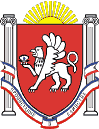 Администрация Новоандреевского сельского поселенияНовоандреевского района Республики Крым_____________________________________________________________________________ПОСТАНОВЛЕНИЕ15 октября 2015 года 			№ 182			               с. НовоандреевкаОб утверждении Положения о порядке проведения открытых конкурсов по отбору управляющих организаций для управления многоквартирными домамиВ соответствии со ст. 161 Жилищного кодекса Российской Федерации, Федеральным законом от 06.10.2003 №131-ФЗ «Об общих принципах организации местного самоуправления в Российской Федерации», Постановлением Правительства Российской Федерации от 06.02.2006 N 75 «О порядке проведения органом местного самоуправления открытого конкурса по отбору управляющей организации для управления многоквартирным домом», Уставом муниципального образования Новоандреевское сельское поселение Симферопольского района Республики Крым,  Администрация Новоандреевского сельского поселения ПОСТАНОВЛЯЕТ:Утвердить Положения о порядке проведения открытых конкурсов по отбору управляющих организаций для управления многоквартирными домами согласно приложению. Обнародовать настоящее постановление путем вывешивания его на информационной доске у здания Администрация Новоандреевского сельского поселения по адресу Республика Крым Симферопольский район, с. Новоандреевка, ул. Победы, 36.Постановление вступает в силу с момента его обнародования Контроль за соблюдением настоящего постановления оставляю за собой.Глава администрацииНовоандреевского сельского поселения		           	          Вайсбейн В.Ю.Приложениек постановлению администрации Новоандреевского сельского поселенияот 15.10.2015 г. № 182Положения о порядке проведения открытых конкурсов по отбору управляющих организаций для управления многоквартирными домами1. Общие положения1. Настоящее Положение о порядке проведения открытых конкурсов по отбору управляющих организаций для управления многоквартирными домами на территории муниципального образования Новоандреевское сельское поселение Симферопольского района Республики Крым устанавливает порядок организации и проведения открытых конкурсов по отбору управляющих организаций для управления многоквартирными домами, а также порядок выбора управляющих организаций без проведения указанных конкурсов в случае, если указанные конкурсы в соответствии с законодательством признаны несостоявшимися.2. В целях настоящего Положения используемые понятия означают следующее:- конкурс - форма торгов, победителем которых признается участник конкурса, предложивший за указанный организатором конкурса в конкурсной документации размер платы за содержание и ремонт жилого помещения в течение установленного срока выполнить наибольший по стоимости объем работ и услуг по содержанию и ремонту общего имущества собственников помещений в многоквартирном доме, на право управления которым проводится конкурс;- предмет конкурса - право заключения договоров управления многоквартирным домом в отношении объекта конкурса;	- объект конкурса - общее имущество собственников помещений в многоквартирном доме, на право управления которым проводится конкурс;	- размер платы за содержание и ремонт жилого помещения - плата, включающая в себя плату за работы и услуги по управлению многоквартирным домом, содержанию, текущему и капитальному ремонту общего имущества собственников помещений в многоквартирном доме, установленная из расчета 1 кв. метра общей площади жилого помещения. Размер платы за содержание и ремонт жилого помещения устанавливается одинаковым для собственников жилых и нежилых помещений в многоквартирном доме;- организатор конкурса - администрация Новоандреевского сельского поселения Симферопольского района Республики Крым (далее - администрация);	- управляющая организация - юридическое лицо независимо от организационно-правовой формы или индивидуальный предприниматель, которые осуществляют управление многоквартирным домом на основании результатов конкурса;	- претендент - любое юридическое лицо независимо от организационно-правовой формы или индивидуальный предприниматель, представившие заявку на участие в конкурсе;- участник конкурса - претендент, допущенный конкурсной комиссией к участию в конкурсе.3. Конкурс проводится на право заключения договоров управления многоквартирным домом либо на право заключения договоров управления несколькими многоквартирными домами. В случае, если проводится конкурс на право заключения договоров управления несколькими многоквартирными домами, общая площадь жилых и нежилых помещений (за исключением помещений общего пользования) в таких домах не должна превышать 100 тыс. кв. метров и такие дома должны быть расположены на граничащих земельных участках, между которыми могут располагаться земли общего пользования.4. Конкурс является открытым по составу участников и по форме подачи заявок.5. В качестве обеспечения заявки на участие в конкурсе претендент вносит средства на указанный в конкурсной документации счет.6. Размер обеспечения заявки на участие в конкурсе составляет 5 (пять) процентов размера платы за содержание и ремонт жилого помещения, умноженного на общую площадь жилых и нежилых помещений (за исключением помещений общего пользования) в многоквартирных домах.7. При проведении конкурса устанавливаются следующие требования к претендентам:7.1. Соответствие претендентов установленным федеральными законами требованиям к лицам, осуществляющим выполнение работ, оказание услуг, предусмотренных договором управления многоквартирным домом.7.2. В отношении претендента не проводится процедура банкротства либо в отношении претендента - юридического лица не проводится процедура ликвидации.7.3. Деятельность претендента не приостановлена в порядке, предусмотренном Кодексом Российской Федерации об административных правонарушениях.7.4. Отсутствие у претендента задолженности по налогам, сборам и иным обязательным платежам в бюджеты любого уровня, государственные внебюджетные фонды за последний завершенный отчетный период в размере свыше 25 процентов балансовой стоимости активов претендента по данным бухгалтерской отчетности за последний завершенный отчетный период.   Претендент считается соответствующим установленному требованию, если он обжаловал наличие указанной задолженности в соответствии с законодательством Российской Федерации и решение по такой жалобе не вступило в силу.7.5. Отсутствие у претендента кредиторской задолженности за последний завершенный отчетный период в размере свыше 70 процентов балансовой стоимости активов претендента по данным бухгалтерской отчетности за последний завершенный отчетный период.7.6. Внесение претендентом на счет, указанный в конкурсной документации, средств в качестве обеспечения заявки на участие в конкурсе. При этом претендент считается соответствующим данному требованию, если непосредственно перед началом процедуры вскрытия конвертов с заявками на участие в конкурсе средства поступили на счет, указанный в конкурсной документации.	8. Требования, указанные в пункте 7 Положения, предъявляются ко всем претендентам. При проведении конкурса администрация не вправе устанавливать иные требования к претендентам.9. Проверка соответствия претендентов требованиям, указанным в подпунктах 7.2-7.6 Положения, осуществляется конкурсной комиссией.10. Основаниями для отказа допуска к участию в конкурсе являются:10.1. Непредставление определенных пунктом 40 Положения документов либо наличие в таких документах недостоверных сведений.10.2. Несоответствие претендента требованиям, установленным пунктом 7 Положения.10.3. Несоответствие заявки на участие в конкурсе требованиям, установленным пунктами 41-42 Положения.11. В случае установления фактов несоответствия участника конкурса требованиям к претендентам, установленным пунктом 7 Положения, конкурсная комиссия отстраняет участника конкурса от участия в конкурсе на любом этапе его проведения.12. Отказ в допуске к участию в конкурсе по основаниям, не предусмотренным пунктом 10 Положения, не допускается. Решение конкурсной комиссии об отказе в допуске к участию в конкурсе претендента либо об отстранении участника конкурса от участия в конкурсе может быть обжаловано таким лицом в порядке, установленном законодательством Российской Федерации.2. Информационное обеспечение проведения конкурса13. Информация о проведении конкурса размещается на официальном сайте Российской Федерации в информационно-телекоммуникационной сети "Интернет" для размещения информации о проведении торгов по адресу www.torgi.gov.ru (далее - официальный сайт).14. Информация о проведении конкурса, размещенная на официальном сайте, должна быть доступна для ознакомления всеми заинтересованными лицами без взимания платы.15. Администрация также вправе опубликовать информацию о проведении конкурса в любых средствах массовой информации, в том числе в электронных средствах массовой информации. При этом такое опубликование и размещение не может заменить опубликование и размещение, предусмотренные пунктом 13 Положения.3. Извещение о проведении конкурса16. Извещение о проведении конкурса размещается на официальном сайте не менее чем за 30 дней до даты окончания срока подачи заявок на участие в конкурсе.17. В извещении о проведении конкурса указывается следующее:17.1. Основание проведения конкурса и нормативные правовые акты, на основании которых проводится конкурс.17.2. Наименование, место нахождения, почтовый адрес и адрес электронной почты, номер(а) телефона(ов) администрации.17.3. Характеристика объекта конкурса, включая адрес многоквартирного дома, год постройки, этажность, количество квартир, площадь жилых, нежилых помещений и помещений общего пользования, виды благоустройства, серия и тип постройки, а также кадастровый номер (при его наличии) и площадь земельного участка, входящего в состав общего имущества собственников помещений в многоквартирном доме.17.4. Наименование обязательных работ и услуг по содержанию и ремонту объекта конкурса, выполняемых (оказываемых) по договору управления многоквартирным домом (далее - обязательные работы и услуги).17.5. Размер платы за содержание и ремонт жилого помещения, рассчитанный в зависимости от конструктивных и технических параметров многоквартирного дома, степени износа, этажности, наличия лифтов и другого механического, электрического, санитарно-технического и иного оборудования, материала стен и кровли, других параметров, а также от объема и количества обязательных работ и услуг.17.6. Наименование дополнительных работ и услуг по содержанию и ремонту объекта конкурса, перечень которых устанавливается в соответствии с пунктом 18.5 Положения.17.7. Перечень коммунальных услуг, предоставляемых управляющей организацией в порядке, установленном законодательством Российской Федерации.17.8. Адрес официального сайта, на котором размещена конкурсная документация, срок, место и порядок предоставления конкурсной документации, размер, порядок и сроки внесения платы, взимаемой организатором конкурса за предоставление конкурсной документации, если такая плата установлена.17.9. Место, порядок и срок подачи заявок на участие в конкурсе, установленный в соответствии с пунктом 29 Положения.17.10. Место, дата и время вскрытия конвертов с заявками на участие в конкурсе, а также место, дата и время рассмотрения конкурсной комиссией заявок на участие в конкурсе.17.11. Место, дата и время проведения конкурса.17.12. Размер обеспечения заявки на участие в конкурсе.4. Предоставление конкурсной документации и организация осмотра объекта конкурса18. Конкурсная документация, утверждаемая администрацией, включает в себя:18.1. Акт по форме согласно приложению N 1 к Положению.18.2. Реквизиты банковского счета для перечисления средств, в качестве обеспечения заявки на участие в конкурсе.18.3. Порядок проведения осмотров заинтересованными лицами и претендентами объекта конкурса и график проведения таких осмотров, обеспечивающий выполнение требований, предусмотренных пунктом 28 Положения.18.4. Перечень обязательных работ и услуг, устанавливаемый администрацией в зависимости от уровня благоустройства, конструктивных и технических параметров многоквартирного дома, включая требования к объемам, качеству, периодичности каждой из таких работ и услуг, сформированный из числа работ и услуг, указанных в минимальном перечне услуг и работ, необходимых для обеспечения надлежащего содержания общего имущества в многоквартирном доме, утвержденном постановлением Правительства Российской Федерации от 03.04.2013 N 290, по форме согласно приложению N 2 к Положению. При этом администрация в соответствии с перечнем обязательных работ и услуг самостоятельно определяет расчетную стоимость каждой из обязательных работ и услуг.18.5. Перечень дополнительных работ и услуг по содержанию и ремонту объекта конкурса (далее - дополнительные работы и услуги), включая требования к объемам, качеству и периодичности каждой дополнительной работы и услуги. Указанный перечень определяется администрацией в соответствии с требованиями законодательства РФ, в том числе в области обеспечения санитарно-эпидемиологического благополучия населения, технического регулирования, пожарной безопасности, защиты прав потребителей, включая требования к содержанию общего имущества в многоквартирном доме, определенные Правилами содержания общего имущества в многоквартирном доме, утвержденными постановлением Правительства РФ от 13.08.2006 N 491 "Об утверждении Правил содержания общего имущества в многоквартирном доме и Правил изменения размера платы за содержание и ремонт жилого помещения в случае оказания услуг и выполнения работ по управлению, содержанию и ремонту общего имущества в многоквартирном доме ненадлежащего качества и (или) с перерывами, превышающими установленную продолжительность" и иными нормативными правовыми актами РФ, в зависимости от уровня благоустройства, конструктивных, технических и иных параметров многоквартирного дома, степени износа, этажности, наличия лифтов и другого механического, электрического, санитарно-технического и иного оборудования. При этом организатор конкурса самостоятельно определяет расчетную стоимость каждой дополнительной работы и услуги.18.6. Срок внесения платы за содержание и ремонт жилого помещения и коммунальные услуги собственниками помещений. При этом не допускается установление администрацией способа внесения управляющей организации собственниками помещений в многоквартирном доме платы за содержание и ремонт жилого помещения и платы за коммунальные услуги.18.7. Требования к участникам конкурса, установленные пунктом 7 Положения.18.8. Форма заявки на участие в конкурсе.18.9. Срок, в течение которого победитель конкурса должен подписать договоры управления многоквартирным домом и предоставить обеспечение исполнения обязательств в соответствии с пунктами 64-68 Положения.18.10. Требования к порядку изменения обязательств сторон по договору управления многоквартирным домом, предусматривающие, что указанные обязательства могут быть изменены только в случае наступления обстоятельств непреодолимой силы либо на основании решения общего собрания собственников помещений в многоквартирном доме. При наступлении обстоятельств непреодолимой силы управляющая организация осуществляет указанные в договоре управления многоквартирным домом работы и услуги по содержанию и ремонту общего имущества собственников помещений в многоквартирном доме, выполнение и оказание которых возможно в сложившихся условиях, и предъявляет собственникам помещений в многоквартирном доме счета по оплате таких выполненных работ и оказанных услуг. При этом размер платы за содержание и ремонт жилого помещения, предусмотренный договором управления многоквартирным домом, должен быть изменен пропорционально объемам и количеству фактически выполненных работ и оказанных услуг.18.11. Срок начала выполнения управляющей организацией возникших по результатам конкурса обязательств, который должен составлять не более 30 дней с даты подписания администрацией и управляющей организацией подготовленных в соответствии с пунктами 64-68 Положения договоров управления многоквартирным домом. Управляющая организация вправе взимать с собственников помещений плату за содержание и ремонт жилого помещения, а также плату за коммунальные услуги в порядке, предусмотренном определенным по результатам конкурса договором управления многоквартирным домом. Собственники помещений обязаны вносить указанную плату.18.12. Размер и срок представления обеспечения исполнения обязательств, реализуемого в случае неисполнения либо ненадлежащего исполнения управляющей организацией обязательств по договорам управления многоквартирным домом, в том числе в случае невыполнения обязательств по оплате коммунальных ресурсов ресурсоснабжающим организациям, а также в случае причинения управляющей организацией вреда общему имуществу.18.13. Порядок оплаты собственниками помещений в многоквартирном доме работ и услуг по содержанию и ремонту общего имущества в случае неисполнения либо ненадлежащего исполнения управляющей организацией обязательств по договорам управления многоквартирным домом, предусматривающий право собственников оплачивать фактически выполненные работы и оказанные услуги.18.14. Формы и способы осуществления собственниками помещений в многоквартирном доме контроля за выполнением управляющей организацией ее обязательств по договорам управления многоквартирным домом, которые предусматривают:
- обязанность управляющей организации предоставлять по запросу собственника помещения в многоквартирном доме в течение 3 рабочих дней документы, связанные с выполнением обязательств по договору управления многоквартирным домом;
- право собственника помещения в многоквартирном доме за 15 дней до окончания срока действия договора управления многоквартирным домом ознакомиться с расположенным в помещении управляющей организации, а также на досках объявлений, находящихся во всех подъездах многоквартирного дома или в пределах земельного участка, на котором расположен многоквартирный дом, ежегодным письменным отчетом управляющей организации о выполнении договора управления многоквартирным домом, включающим информацию о выполненных работах, оказанных услугах по содержанию и ремонту общего имущества, а также сведения о нарушениях, выявленных органами государственной власти, уполномоченными контролировать деятельность, осуществляемую управляющими организациями.18.15. Срок действия договоров управления многоквартирным домом, составляющий не менее чем 1 год и не более чем 3 года, а также условия продления срока действия указанных договоров на 3 месяца, если:- большинство собственников помещений на основании решения общего собрания о выборе способа непосредственного управления многоквартирным домом не заключили договоры, предусмотренные статьей 164 Жилищного кодекса Российской Федерации, с лицами, осуществляющими соответствующие виды деятельности;	
- товарищество собственников жилья либо жилищный кооператив или иной специализированный потребительский кооператив не зарегистрированы на основании решения общего собрания о выборе способа управления многоквартирным домом;	
- другая управляющая организация, выбранная на основании решения общего собрания о выборе способа управления многоквартирным домом, созываемого не позднее чем через один год после заключения договоров управления многоквартирным домом, в течение 30 дней с даты подписания договоров управления многоквартирным домом или с иного установленного такими договорами срока не приступила к их выполнению;	
- другая управляющая организация, отобранная для управления многоквартирным домом в соответствии с Положением, не приступила к выполнению договора управления многоквартирным домом.18.16. Проект договора управления многоквартирным домом, составленный в соответствии со статьей 162 Жилищного кодекса Российской Федерации (далее - проект договора управления многоквартирным домом).19. Размер обеспечения исполнения обязательств устанавливается администрацией и не может быть менее одной второй и более трех четвертей цены договора управления многоквартирным домом, подлежащей уплате собственниками помещений в течение месяцаРазмер обеспечения исполнения обязательств рассчитывается по формуле:Ооу = К x (Рои + Рку ), где:Ооу - размер обеспечения исполнения обязательств;К - коэффициент, установленный организатором конкурса в пределах от 0,5 до 0,75;Рои - размер ежемесячной платы за содержание и ремонт общего имущества, указанный в извещении о проведении конкурса, умноженный на общую площадь жилых и нежилых помещений (за исключением помещений общего пользования) в многоквартирном доме;Рку - размер ежемесячной платы за коммунальные услуги, рассчитанный исходя из среднемесячных объемов потребления ресурсов (холодная и горячая вода, сетевой газ, электрическая и тепловая энергия) за предыдущий календарный год, а в случае отсутствия таких сведений - исходя из нормативов потребления соответствующих коммунальных услуг, утвержденных в порядке, установленном Жилищным кодексом Российской Федерации, площади жилых помещений и тарифов на товары и услуги организаций коммунального комплекса, утвержденных в соответствии с законодательством Российской Федерации.	
         20. Мерами по обеспечению исполнения обязательств могут являться страхование ответственности управляющей организации, безотзывная банковская гарантия, залог депозита.  Способ обеспечения исполнения обязательств определяется управляющей организацией, с которой заключается договор управления многоквартирным домом.21. Администрация обеспечивает размещение конкурсной документации на официальном сайте одновременно с размещением извещения о проведении конкурса.22. Предоставление конкурсной документации не допускается до размещения на официальном сайте извещения о проведении конкурса.23. Администрация на основании заявления любого заинтересованного лица, поданного в письменной форме, в течение двух рабочих дней с даты получения заявления обязана предоставить такому лицу конкурсную документацию в порядке, указанном в извещении о проведении конкурса. Конкурсная документация предоставляется в письменной форме после внесения заинтересованным лицом платы за предоставление конкурсной документации, если указание об этом содержится в извещении о проведении конкурса. Размер указанной платы не должен превышать расходы на изготовление копии конкурсной документации, а также доставку ее лицу (в случае если в заявлении содержится просьба о предоставлении конкурсной документации посредством почтовой связи). Предоставление конкурсной документации в форме электронного документа осуществляется без взимания платы.24. Предоставляемая конкурсная документация должна соответствовать конкурсной документации, размещенной на официальном сайте.25. Любое заинтересованное лицо вправе направить в письменной форме администрации запрос о разъяснении положений конкурсной документации. В течение двух рабочих дней с даты поступления запроса администрация Новоандреевского сельского поселения направляет разъяснения в письменной форме, если указанный запрос поступил в администрацию не позднее чем за два рабочих дня до даты окончания срока подачи заявок на участие в конкурсе.26. В течение одного рабочего дня с даты направления разъяснения положений конкурсной документации по запросу заинтересованного лица это разъяснение размещается на официальном сайте с указанием предмета запроса, но без указания лица, от которого поступил запрос. Разъяснение положений конкурсной документации не должно изменять ее суть.27. Администрация по собственной инициативе или в соответствии с запросом заинтересованного лица вправе внести изменения в конкурсную документацию не позднее чем за 15 дней до даты окончания срока подачи заявок на участие в конкурсе. В течение двух рабочих дней с даты принятия решения о внесении изменений в конкурсную документацию такие изменения размещаются на официальном сайте и направляются заказными письмами с уведомлением всем лицам, которым была предоставлена конкурсная документация.28. Администрация в соответствии с датой и временем, указанными в извещении о проведении конкурса, организует проведение осмотра претендентами и другими заинтересованными лицами объекта конкурса. Администрация организует проведение таких осмотров каждые 5 рабочих дней с даты размещения извещения о проведении конкурса, но не позднее, чем за 2 рабочих дня до даты окончания срока подачи заявок на участие в конкурсе.Порядок подачи заявок на участие в конкурсе29. Для участия в конкурсе заинтересованное лицо подает заявку на участие в конкурсе. 
        Срок подачи заявок должен составлять не менее 25 дней. Прием заявок на участие в конкурсе прекращается непосредственно перед началом процедуры вскрытия конвертов с заявками на участие в конкурсе.30. Заявка на участие в конкурсе включает в себя:30.1. Сведения и документы о претенденте:	- учредительные документы - для юридического лица;	- место нахождения, почтовый адрес - для юридического лица;	- фамилию, имя, отчество, данные документа, удостоверяющего личность, место жительства - для индивидуального предпринимателя;- номер телефона;- выписку из Единого государственного реестра юридических лиц - для юридического лица;- выписку из Единого государственного реестра индивидуальных предпринимателей - для индивидуального предпринимателя;	- документ, подтверждающий полномочия лица на осуществление действий от имени юридического лица или индивидуального предпринимателя, подавшего заявку на участие в конкурсе;- реквизиты банковского счета для возврата средств, внесенных в качестве обеспечения заявки на участие в конкурсе.30.2. Документы, подтверждающие соответствие претендента установленным требованиям для участия в конкурсе, или заверенные в установленном порядке копии таких документов:- документы, подтверждающие внесение средств в качестве обеспечения заявки на участие в конкурсе;- копии документов, подтверждающих соответствие претендента требованию, установленному пунктом 7.1 Положения, если федеральными законами установлены требования к лицам, осуществляющим выполнение работ, оказание услуг, предусмотренных договором управления многоквартирным домом;- копии утвержденного бухгалтерского баланса за последний отчетный период;- письмо претендента, подтверждающее не проведение процедур банкротства, ликвидации, приостановления его деятельности, подписанное полномочным лицом на осуществление действий от имени юридического лица или индивидуального предпринимателя;- справка налогового органа об отсутствии (наличии) задолженности по начисленным налогам, сборам и иным обязательным платежам в бюджеты любого уровня, государственные внебюджетные фонды за последний завершенный отчетный период в соответствии с требованиями пункта 7.4 Положения. В случае обжалования наличия начисленной задолженности претендент представляет копию решения по такой жалобе, не вступившего в силу.30.3. Реквизиты банковского счета для внесения собственниками помещений в многоквартирном доме и нанимателями жилых помещений по договору социального найма и договору найма жилых помещений государственного жилищного фонда платы за содержание и ремонт жилого помещения и платы за коммунальные услуги.31. Требовать от претендента представления документов, не предусмотренных пунктом 30 Положения, не допускается.32. Заинтересованное лицо подает заявку на участие в конкурсе в письменной форме. Одно лицо вправе подать в отношении одного лота только одну заявку.Представление заявки на участие в конкурсе является согласием претендента выполнять обязательные работы и услуги за плату за содержание и ремонт жилого помещения, размер которой указан в извещении о проведении конкурса, а также предоставлять коммунальные услуги.33. Каждая заявка на участие в конкурсе, поступившая в установленный в соответствии с пунктами 17 и 29 Положения срок, подлежит регистрации.34. Претендент вправе изменить или отозвать заявку на участие в конкурсе в любое время непосредственно до начала процедуры вскрытия конвертов с заявками на участие в конкурсе. Администрация возвращает внесенные в качестве обеспечения заявки на участие в конкурсе средства претенденту, отозвавшему заявку на участие в конкурсе, в течение пяти рабочих дней с даты получения организатором конкурса уведомления об отзыве заявки.35. В случае если по окончании срока подачи заявок на участие в конкурсе подана только одна заявка, она рассматривается в порядке, установленном разделом 7 Положения.36. В случае если до начала процедуры вскрытия конвертов с заявками на участие в конкурсе не подана ни одна заявка на участие в конкурсе, администрация в течение трех месяцев с даты окончания срока подачи заявок проводит новый конкурс в соответствии с настоящими Правилами. При этом администрация изменяет условия проведения конкурса и обязана увеличить расчетный размер платы за содержание и ремонт жилого помещения не менее чем на 10 процентов.Порядок рассмотрения заявок на участие в конкурсе37. Непосредственно перед вскрытием конвертов с заявками на участие в конкурсе, но не раньше времени, указанного в извещении о проведении конкурса и в конкурсной документации, конкурсная комиссия обязана объявить лицам, присутствующим при вскрытии таких конвертов, о возможности подать заявку на участие в конкурсе, изменить или отозвать поданные заявки до начала процедуры вскрытия конвертов. Конкурсная комиссия оформляет протокол вскрытия конвертов с заявками на участие в конкурсе по форме, установленной приложением N6 к Положению, который подписывается присутствующими на заседании членами конкурсной комиссии непосредственно после вскрытия всех конвертов. Протокол размещается на официальном сайте администрацией в день его подписания.38. Конкурсная комиссия вскрывает все конверты с заявками на участие в конкурсе, которые поступили до начала процедуры вскрытия конвертов.39. Претенденты или их представители вправе присутствовать при вскрытии конвертов с заявками на участие в конкурсе.40. Наименование (для юридического лица), фамилия, имя, отчество (для индивидуального предпринимателя) каждого претендента, конверт с заявкой на участие в конкурсе которого вскрывается, сведения и информация о наличии документов, предусмотренных конкурсной документацией, объявляются при вскрытии конвертов и заносятся в протокол вскрытия конвертов с заявками на участие в конкурсе.41. При вскрытии конвертов с заявками на участие в конкурсе конкурсная комиссия вправе потребовать от претендента, присутствующего на ее заседании, разъяснения сведений, содержащихся в представленных им документах и в заявке на участие в конкурсе. При этом не допускается изменение заявки на участие в конкурсе. Конкурсная комиссия не вправе предъявлять дополнительные требования к претендентам. Не допускается изменять предусмотренные конкурсной документацией требования к претендентам. Указанные разъяснения вносятся в протокол вскрытия конвертов с заявками на участие в конкурсе.42. Протокол вскрытия конвертов ведется конкурсной комиссией и подписывается всеми присутствующими членами конкурсной комиссии непосредственно после вскрытия всех конвертов. Протокол размещается на официальном сайте в день его подписания.43. Конверты с заявками на участие в конкурсе, полученные после начала процедуры вскрытия конвертов, в день их поступления возвращаются администрацией претендентам. Администрация возвращает внесенные в качестве обеспечения заявки на участие в конкурсе средства указанным лицам в течение пяти рабочих дней с даты подписания протокола вскрытия конвертов.44. Конкурсная комиссия оценивает заявки на участие в конкурсе на соответствие требованиям, установленным конкурсной документацией, а также на соответствие претендентов требованиям, установленным пунктом 7 Положения.45. Срок рассмотрения заявок на участие в конкурсе не может превышать семи рабочих дней с даты начала процедуры вскрытия конвертов с заявками на участие в конкурсе.46. На основании результатов рассмотрения заявок на участие в конкурсе конкурсная комиссия принимает решение о признании претендента участником конкурса или об отказе в допуске претендента к участию в конкурсе по основаниям, предусмотренным пунктом 10 Положения. Конкурсная комиссия оформляет протокол рассмотрения заявок на участие в конкурсе по форме, установленной приложением N4 к Положению, который подписывается присутствующими на заседании членами конкурсной комиссии в день окончания рассмотрения заявок на участие в конкурсе.Текст указанного протокола в день окончания рассмотрения заявок на участие в конкурсе размещается на официальном сайте.Претендентам, не допущенным к участию в конкурсе, направляются уведомления о принятых конкурсной комиссией решениях не позднее одного рабочего дня, следующего за днем подписания протокола рассмотрения заявок на участие в конкурсе.47. В случае если только один претендент признан участником конкурса, администрация в течение 3 рабочих дней с даты подписания протокола рассмотрения заявок на участие в конкурсе передает этому претенденту проект договора управления многоквартирным домом, входящий в состав конкурсной документации. При этом договор управления многоквартирным домом заключается на условиях выполнения обязательных работ и услуг, указанных в извещении о проведении конкурса и конкурсной документации, за плату за содержание и ремонт жилого помещения, размер которой указан в извещении о проведении конкурса. Такой участник конкурса не вправе отказаться от заключения договора управления многоквартирным домом.48. Средства, внесенные в качестве обеспечения заявки на участие в конкурсе, возвращаются единственному участнику конкурса в течение пяти рабочих дней с даты представления администрации подписанного им проекта договора управления многоквартирным домом и обеспечения исполнения обязательств. При непредставлении администрации в срок, предусмотренный конкурсной документацией, подписанного участником конкурса проекта договора управления многоквартирным домом, а также обеспечения исполнения обязательств такой участник конкурса признается уклонившимся от заключения договора управления многоквартирным домом и средства, внесенные им в качестве обеспечения заявки на участие в конкурсе, не возвращаются.49. В случае если на основании результатов рассмотрения заявок на участие в конкурсе принято решение об отказе в допуске к участию в конкурсе всех претендентов, администрация в течение 3 месяцев проводит новый конкурс в соответствии с настоящим Положением. При этом администрация вправе изменить условия проведения конкурса.Администрация возвращает внесенные в качестве обеспечения заявки на участие в конкурсе средства претендентам, не допущенным к участию в конкурсе, в течение пяти рабочих дней со дня подписания протокола рассмотрения заявок на участие в конкурсе.Порядок проведения конкурса50. В конкурсе могут участвовать только лица, признанные участниками конкурса в соответствии с протоколом рассмотрения заявок на участие в конкурсе. Администрация обязана обеспечить участникам конкурса возможность принять участие в конкурсе непосредственно или через представителей. Администрация обязана осуществлять аудиозапись конкурса. Любое лицо, присутствующее при проведении конкурса, вправе осуществлять аудио- и видеозапись конкурса.51. Конкурс начинается с объявления конкурсной комиссией наименования участника конкурса, заявка на участие в конкурсе которого поступила в администрацию первой, и размера платы за содержание и ремонт жилого помещения.52. Участники конкурса представляют в письменной форме предложения по общей стоимости дополнительных работ и услуг (при объединении в один лот нескольких объектов конкурса предлагается суммированная стоимость по всем объектам конкурса, входящим в лот) в соответствии со стоимостью работ и услуг, указанной в конкурсной документации предусмотренной подпунктом 18.5. пункта 18 настоящего Положения.В случае если после троекратного объявления последнего предложения о наибольшей стоимости указанных дополнительных работ и услуг ни один из участников конкурса не предложил большей стоимости, конкурсная комиссия объявляет наименование участника конкурса, который сделал предложение по наибольшей стоимости дополнительных работ и услуг.53. В случае если общая стоимость определенных участником конкурса дополнительных работ и услуг превышает стоимость дополнительных работ и услуг, предлагаемую иными участниками конкурса, такой участник конкурса признается победителем конкурса.54. Участник конкурса принимает обязательства выполнять обязательные и предложенные им дополнительные работы и услуги, предоставлять коммунальные услуги, а также исполнять иные обязательства, указанные в проекте договора управления многоквартирным домом.55. Конкурсная комиссия ведет протокол конкурса по форме согласно приложению № 5 к Положению, который подписывается в день проведения конкурса. Указанный протокол составляется в трех экземплярах, один экземпляр остается у администрации Новоандреевского сельского поселения.56. Администрация в течение трех рабочих дней с даты утверждения протокола конкурса передает победителю конкурса один экземпляр протокола и проект договора управления многоквартирным домом.        При этом стоимость каждой работы и услуги, входящей в перечни обязательных и дополнительных работ и услуг, определенных по результатам конкурса и подлежащих указанию в договорах управления многоквартирным домом, подлежит пересчету исходя из того, что общая стоимость определенных по результатам конкурса обязательных и дополнительных работ и услуг должна быть равна плате за содержание и ремонт жилого помещения, размер которой указан в извещении о проведении конкурса и в конкурсной документации.57. Текст протокола конкурса размещается на официальном сайте в течение одного рабочего дня с даты его утверждения.58. Администрация обязана возвратить в течение пяти рабочих дней с даты утверждения протокола конкурса средства, внесенные в качестве обеспечения заявки на участие в конкурсе, участникам конкурса, которые не стали победителями конкурса. Средства, внесенные в качестве обеспечения заявки на участие в конкурсе, возвращаются победителю конкурса и участнику конкурса, который сделал предыдущее предложение по наибольшей стоимости дополнительных работ и услуг, в порядке, предусмотренном в пункте 68 Положения.59. Участник конкурса после размещения на официальном сайте протокола конкурса вправе направить администрации в письменной форме запрос о разъяснении результатов конкурса.60. Администрация в течение двух рабочих дней с даты поступления запроса обязана представить такому участнику конкурса соответствующие разъяснения в письменной форме.61. Участник конкурса вправе обжаловать результаты конкурса в порядке, предусмотренном законодательством Российской Федерации.62. Протоколы, составленные в ходе проведения конкурса, заявки на участие в конкурсе, конкурсная документация, изменения, внесенные в конкурсную документацию, а также разъяснения конкурсной документации хранятся администрацией в течение трех лет.63. Организатор конкурса в течение 10 рабочих дней с даты утверждения протокола конкурса уведомляет всех собственников помещений в многоквартирном доме об условиях договора управления этим домом путем размещения проекта договора в порядке, предусмотренном пунктом 30 настоящих Правил.8. Заключение договора управления многоквартирным домом по результатам конкурса64. Победитель конкурса в течение десяти рабочих дней с даты утверждения протокола конкурса представляет администрации подписанный им проект договора управления многоквартирным домом, а также обеспечение исполнения обязательств.65. В случае если победитель конкурса в срок, предусмотренный пунктом 64 Положения, не представил администрации подписанный им проект договора управления многоквартирным домом, а также обеспечение исполнения обязательств (нотариально заверенную копию договора о страховании ответственности или договора о залоге депозита либо безотзывную банковскую гарантию), он признается уклонившимся от заключения договора управления многоквартирным домом.66. В случае признания победителя конкурса уклонившимся от заключения договора управления многоквартирным домом администрация предлагает заключить договор управления многоквартирным домом участнику конкурса, который сделал предыдущее предложение по наибольшей стоимости дополнительных работ и услуг. При этом заключение договора управления многоквартирным домом таким участником конкурса является обязательным.В случае признания участника конкурса, который сделал предыдущее предложение по наибольшей стоимости дополнительных работ и услуг, уклонившимся от заключения договора управления многоквартирным домом администрация вправе обратиться в суд с требованием о понуждении этого участника заключить такой договор, а также о возмещении убытков, причиненных уклонением от заключения договора.В случае если единственный участник конкурса признан уклонившимся от заключения договора управления многоквартирным домом, администрация вправе обратиться в суд с требованием о понуждении его заключить такой договор, а также о возмещении убытков, причиненных уклонением от заключения договора.67. В случае уклонения от заключения договора управления многоквартирным домом средства, внесенные в качестве обеспечения заявки на участие в конкурсе, не возвращаются.68. Средства, внесенные в качестве обеспечения заявки на участие в конкурсе, возвращаются победителю конкурса и участнику конкурса, который сделал предыдущее предложение по наибольшей стоимости дополнительных работ и услуг, в течение пяти рабочих дней с даты представления администрации подписанного победителем конкурса проекта договора управления многоквартирным домом и обеспечения исполнения обязательств.Глава администрацииНовоандреевского сельского поселения		           	          Вайсбейн В.Ю.Приложение № 1
к Положению о порядке проведения открытых конкурсов по отбору управляющих организаций для управления многоквартирными домами на территории Новоандреевского сельского поселенияПриложение № 2
к Положению о порядке проведения открытых конкурсов по отбору управляющих организаций для управления многоквартирными домами на территории Новоандреевского сельского поселения          
Перечень обязательных работ и услуг по содержанию и ремонту общего имущества собственников помещений в многоквартирном доме, являющегося объектом конкурса
Примечание: Перечень обязательных работ и услуг по содержанию и ремонту общего имущества собственников помещений в многоквартирном доме определяется организатором конкурса.
Приложение № 3к Положению о порядке проведения открытых конкурсов по отбору управляющих организаций для управления многоквартирными домами на территории Новоандреевского сельского поселенияПЕРЕЧЕНЬдополнительных работ и услуг по содержанию и ремонту общего имущества собственников помещений в многоквартирном доме, являющегося объектом конкурсаI. Санитарные работы по содержанию помещений общего пользования1. Подметание полов во всех помещениях общего пользования и их влажная уборка _______ раз(а) в неделю.2. Мытье и протирка дверей и окон в помещениях общего пользования _____ раз(а) в год.3. Уборка чердачного помещения ______ раз(а) в год.4. Подготовка зданий к праздникам ______ раз(а) в год.5. Очистка и помывка фасадов зданий.II. Уборка земельного участка, входящего в составобщего имущества многоквартирного дома6. Подметание земельного участка в летний период ________ раз(а) в неделю.7. Уборка мусора с газона, очистка урн ________ раз(а) в неделю.8. Уборка мусора на контейнерных площадках _______ раз(а) в неделю.9. Полив газонов _______ раз(а) в год.10. Стрижка газонов _______ раз(а) в год.11. Подрезка деревьев _______ раз(а) и кустов в год.12. Очистка и текущий ремонт детских и спортивных площадок, элементов благоустройства.13. Сдвижка и подметание снега при отсутствии снегопадов _______ раз(а) в неделю.14. Сдвижка и подметание снега по мере необходимости.15. Ликвидация наледи.16. Сбрасывание снега с крыш, сбивание сосулек.III. Услуги вывоза бытовых отходов17. Вывоз твердых бытовых отходов ________ раз(а) в неделю.18. Вывоз крупногабаритного мусора.IV. Подготовка многоквартирного дома к сезонной эксплуатации19. Укрепление водосточных труб ________ раз(а) в год.V. Проведение технических осмотров и мелкий ремонт20. Проведение технических осмотров и устранение незначительных неисправностей в системах теплоснабжения и электрических устройств. Проверка наличия тяги в дымовентиляционных каналах _______ раз(а) в год.21. Проверка заземления оболочки электрокабеля, замеры сопротивления изоляции проводов _____ раз(а) в год.22. Регулировка и наладка систем отопления.23. Проверка и ремонт коллективных приборов учета требующих проведения проверки или ремонта, __ шт.VI. Устранение аварии и выполнение заявок населения24. Устранение аварии на системах теплоснабжения в течение _______ минут, на системах энергоснабжения в течение _____ минут после получения заявки.25. Выполнение заявок населения по протечки кровли ____ сутки(ок), замена разбитого стекла ____ сутки(ок), неисправность осветительного оборудования общего пользования ______ суток, неисправность электрической проводки _______ часов, с момента получения заявки.VII. Прочие услуги2. Дополнительные работы по ремонту общего имуществаФундаменты1. Устранение повреждений фундаментов.2. Осушение.3. Устранение замачивания грунта под фундаментом.4. Ремонт внутридомовых и наружных дренажей.5. Устранение осадок фундаментов.6. Устранение причин деформации фундаментов.Каменные, кирпичные, железобетонные стены7. Устранение повреждений стен.8. Модернизация теплоизоляции стен.9. Восстановление или модернизация звукоизоляции стен и перегородок.10. Восстановление несущей способности стен.11. Устранение деформации стен и перегородок.12. Восстановление креплений выступающих деталей фасада.13. Окраска фасадов.14. Устранение причин и последствий коррозионного повреждения закладных деталей и арматуры.15. Восстановление (ремонт) водоотводящих устройств наружных стен.16. Окраска стен помещений общего пользования.Деревянные стены17. Устранение крена, просадок, выпучивания стен.18. Обработка стен от гниения, поражения домовыми грибками, дереворазрушающими насекомыми.19. Восстановление (ремонт) стен, поврежденных гниением, домовыми грибками, дереворазрушающими насекомыми.20. Ликвидация просадки засыпки в каркасных стенах.21. Создание, восстановление или модернизация гидроизоляции стен.22. Устранение (ремонт) разрушений штукатурки и обшивки.23. Восстановление и модернизация теплозащиты стен.24. Уплотнение стыков с установкой нащельников, конопаткой пазов между венцами, заделкой щелей и трещин.25. Окраска деревянных неоштукатуренных зданий паропроницаемыми красками или составами для усиления пожаробезопасности и защиты от грибка и гниения.26. Восстановление (ремонт) водоотводящих устройств наружных стен.Козырьки27. Ремонт несущих конструкций.28. Восстановление организованного отвода воды.30. Восстановление (ремонт), модернизация гидроизоляции.Перекрытия31. Устранение повреждений.32. Восстановление теплотехнических свойств.33. Восстановление акустических свойств.34. Восстановление водоизоляционных свойств.35. Ремонт перекрытий, пораженных древесными домовыми грибками и/или дереворазрушающими насекомыми.36. Усиление перекрытий.37. Устранение сверхнормативных прогибов перекрытий.38. Устранение смещения несущих конструкций.39. Заделка неплотностей вокруг трубопроводов отопления, проходящих через перекрытия.Полы40. Устранение повреждений полов в местах общего пользования многоквартирного дома.41. Восстановление защитно- отделочного покрытия пола.42. Окраска деревянных полов.43. Ремонт полов.Перегородки44. Восстановление (ремонт), модернизация звукоизоляционных свойств перегородок.45. Восстановление (ремонт), модернизация огнезащитных свойств перегородок.46. Восстановление (ремонт), модернизация влагозащитных свойств перегородок.47. Устранение повреждений перегородок, ликвидация излишнего наклона или выпучивания перегородок.48. Восстановление облицовки перегородок.49. Окраска перегородок.Крыши50. Устранение протечек кровли.51. Ремонт, модернизация кровли.52. Покрытие мягких кровель защитными мастиками.53. Окраска стальных связей и креплений, размещенных на крыше и в чердачных помещениях.54. Ремонт, восстановление, модернизация оборудования, установленного на крыше.55. Восстановление (ремонт) дымовых труб.56. Восстановление (ремонт) выходов на крышу.57. Восстановление (ремонт) систем водоотвода.58. Ремонт, утепление дверей с лестничных площадок на чердак.Окна, двери, световые фонари59. Восстановление (ремонт) дверей в помещениях общего пользования.60. Восстановление (ремонт) окон в помещениях общего пользования.61. Замена дверей в помещениях общего пользования.62. Замена окон в помещениях общего пользования.63. Утепление дверей в помещениях общего пользования.64. Восстановление (ремонт) дверных и оконных откосов.Лестницы65. Устранение повышенных прогибов площадок и маршей.66. Ремонт поручней.67. Ремонт, замена перил.Печи68. Ликвидация неравномерного нагрева поверхностей.69. Ликвидация трещин в печах и трубах, щелей вокруг разделки и выпадения из нее кирпичей.70. Ремонт печей, в том числе топливной камеры, дымоходов, топочной арматуры.71. Перекладка печей.Теплоснабжение72. Ремонт, замена котлов.73. Ремонт, модернизация внутридомовых тепловых сетей.74. Ремонт, промывка отопительных элементов.75. Ремонт, модернизация центральных и индивидуальных тепловых пунктов.76. Восстановление теплоизоляции систем теплоснабжения.77. Ремонт или замена неисправных приборов учета и регулирования.78. Ремонт элеваторного узла.Внутридомовое электрооборудование79. Ремонт, замена шкафов вводных и вводно- распределительных устройств.80. Ремонт, замена аппаратуры защиты, контроля и управления общего пользования.81. Ремонт внутридомового электрооборудования общего пользования.82. Ремонт, замена внутридомовых электрических сетей.83. Ремонт, замена этажных щитков и шкафов.84. Ремонт, замена приборов учета и регулирования общего пользования.85. Ремонт, замена осветительных установок помещений общего пользования.Телефонные, иные коммуникационные сети86. Ремонт, замена внутридомовых сетей телефона, иных коммуникационных сетей.Объекты внешнего благоустройства87. Ремонт объектов внешнего благоустройства.88. Строительство объектов внешнего благоустройства.Прочие работы89. Проведение энергоаудита здания.Приложение № 4
к Положению о порядке проведения открытых конкурсов по отбору управляющих организаций для управления многоквартирными домами на территории Новоандреевского сельского поселенияПриложение № 5
к Положению о порядке проведения открытых конкурсов по отбору управляющих организаций для управления многоквартирными домами на территории Новоандреевского сельского поселенияПриложение № 6
к Положению о порядке проведения открытых конкурсов по отбору управляющих организаций для управления многоквартирными домами на территории Новоандреевского сельского поселенияПротоколвскрытия конвертов с заявками на участие в конкурсе по отбору управляющей организации для управления многоквартирным домом	Мы, члены конкурсной комиссии по проведению  открытого  конкурса  поотбору управляющей  организации  для  управления  многоквартирным  домом,расположенным по адресу _________________________________________________,	председатель комиссии: ________________________________________________                                             (ф.и.о.)	члены комиссии: ____________________________________________________                    	    ____________________________________________________	     	    ____________________________________________________                     	    ___________________________________________________,                                         (ф.и.о. членов комиссии)	
в присутствии претендентов:___________________________________________________________________________________________________________________________________________________________________________________________________________________________    (наименование организаций, должность, ф.и.о. их представителей или                 ф.и.о. индивидуальных предпринимателей)составили настоящий протокол о том,  что  на  момент  вскрытия  конвертовс заявками на участие в конкурсе поступили следующие заявки:     1. _________________________________________________________________     2. _________________________________________________________________     3. ________________________________________________________________.            (наименование претендентов, количество страниц в заявке)	Разъяснение  сведений,  содержащихся  в  документах,  представленныхпретендентами: __________________________________________________________________________________________________________________________________________________________________________________________________________.
     Настоящий протокол составлен в двух экземплярах на _____ листах.     Председатель комиссии: _____________________________________________                                         (ф.и.о., подпись)     Члены комиссии: ____________________________________________________                     	    ____________________________________________________		    ____________________________________________________                     	    ____________________________________________________                                         (ф.и.о., подписи)	
"____" ________________ 20 ___ г.М.П.УТВЕРЖДАЮУТВЕРЖДАЮУТВЕРЖДАЮУТВЕРЖДАЮУТВЕРЖДАЮУТВЕРЖДАЮУТВЕРЖДАЮУТВЕРЖДАЮУТВЕРЖДАЮУТВЕРЖДАЮУТВЕРЖДАЮУТВЕРЖДАЮУТВЕРЖДАЮУТВЕРЖДАЮУТВЕРЖДАЮУТВЕРЖДАЮУТВЕРЖДАЮУТВЕРЖДАЮУТВЕРЖДАЮ(должность, ф.и.о. руководителя(должность, ф.и.о. руководителя(должность, ф.и.о. руководителя(должность, ф.и.о. руководителя(должность, ф.и.о. руководителя(должность, ф.и.о. руководителя(должность, ф.и.о. руководителя(должность, ф.и.о. руководителя(должность, ф.и.о. руководителя(должность, ф.и.о. руководителя(должность, ф.и.о. руководителя(должность, ф.и.о. руководителя(должность, ф.и.о. руководителя(должность, ф.и.о. руководителя(должность, ф.и.о. руководителя(должность, ф.и.о. руководителя(должность, ф.и.о. руководителя(должность, ф.и.о. руководителя(должность, ф.и.о. руководителяоргана местного самоуправления,органа местного самоуправления,органа местного самоуправления,органа местного самоуправления,органа местного самоуправления,органа местного самоуправления,органа местного самоуправления,органа местного самоуправления,органа местного самоуправления,органа местного самоуправления,органа местного самоуправления,органа местного самоуправления,органа местного самоуправления,органа местного самоуправления,органа местного самоуправления,органа местного самоуправления,органа местного самоуправления,органа местного самоуправления,органа местного самоуправления,являющегося организатором конкурса,являющегося организатором конкурса,являющегося организатором конкурса,являющегося организатором конкурса,являющегося организатором конкурса,являющегося организатором конкурса,являющегося организатором конкурса,являющегося организатором конкурса,являющегося организатором конкурса,являющегося организатором конкурса,являющегося организатором конкурса,являющегося организатором конкурса,являющегося организатором конкурса,являющегося организатором конкурса,являющегося организатором конкурса,являющегося организатором конкурса,являющегося организатором конкурса,являющегося организатором конкурса,являющегося организатором конкурса,почтовый индекс и адрес, телефон,почтовый индекс и адрес, телефон,почтовый индекс и адрес, телефон,почтовый индекс и адрес, телефон,почтовый индекс и адрес, телефон,почтовый индекс и адрес, телефон,почтовый индекс и адрес, телефон,почтовый индекс и адрес, телефон,почтовый индекс и адрес, телефон,почтовый индекс и адрес, телефон,почтовый индекс и адрес, телефон,почтовый индекс и адрес, телефон,почтовый индекс и адрес, телефон,почтовый индекс и адрес, телефон,почтовый индекс и адрес, телефон,почтовый индекс и адрес, телефон,почтовый индекс и адрес, телефон,почтовый индекс и адрес, телефон,почтовый индекс и адрес, телефон,факс, адрес электронной почты)факс, адрес электронной почты)факс, адрес электронной почты)факс, адрес электронной почты)факс, адрес электронной почты)факс, адрес электронной почты)факс, адрес электронной почты)факс, адрес электронной почты)факс, адрес электронной почты)факс, адрес электронной почты)факс, адрес электронной почты)факс, адрес электронной почты)факс, адрес электронной почты)факс, адрес электронной почты)факс, адрес электронной почты)факс, адрес электронной почты)факс, адрес электронной почты)факс, адрес электронной почты)факс, адрес электронной почты)""""""20г.г.(дата утверждения)(дата утверждения)(дата утверждения)(дата утверждения)(дата утверждения)(дата утверждения)(дата утверждения)Акт о состоянии общего имущества собственников помещений в многоквартирном доме, являющегося объектом конкурсаАкт о состоянии общего имущества собственников помещений в многоквартирном доме, являющегося объектом конкурсаАкт о состоянии общего имущества собственников помещений в многоквартирном доме, являющегося объектом конкурсаАкт о состоянии общего имущества собственников помещений в многоквартирном доме, являющегося объектом конкурсаАкт о состоянии общего имущества собственников помещений в многоквартирном доме, являющегося объектом конкурсаАкт о состоянии общего имущества собственников помещений в многоквартирном доме, являющегося объектом конкурсаАкт о состоянии общего имущества собственников помещений в многоквартирном доме, являющегося объектом конкурсаАкт о состоянии общего имущества собственников помещений в многоквартирном доме, являющегося объектом конкурсаАкт о состоянии общего имущества собственников помещений в многоквартирном доме, являющегося объектом конкурсаАкт о состоянии общего имущества собственников помещений в многоквартирном доме, являющегося объектом конкурсаАкт о состоянии общего имущества собственников помещений в многоквартирном доме, являющегося объектом конкурсаАкт о состоянии общего имущества собственников помещений в многоквартирном доме, являющегося объектом конкурсаАкт о состоянии общего имущества собственников помещений в многоквартирном доме, являющегося объектом конкурсаАкт о состоянии общего имущества собственников помещений в многоквартирном доме, являющегося объектом конкурсаАкт о состоянии общего имущества собственников помещений в многоквартирном доме, являющегося объектом конкурсаАкт о состоянии общего имущества собственников помещений в многоквартирном доме, являющегося объектом конкурсаАкт о состоянии общего имущества собственников помещений в многоквартирном доме, являющегося объектом конкурсаАкт о состоянии общего имущества собственников помещений в многоквартирном доме, являющегося объектом конкурсаАкт о состоянии общего имущества собственников помещений в многоквартирном доме, являющегося объектом конкурсаАкт о состоянии общего имущества собственников помещений в многоквартирном доме, являющегося объектом конкурсаАкт о состоянии общего имущества собственников помещений в многоквартирном доме, являющегося объектом конкурсаАкт о состоянии общего имущества собственников помещений в многоквартирном доме, являющегося объектом конкурсаАкт о состоянии общего имущества собственников помещений в многоквартирном доме, являющегося объектом конкурсаАкт о состоянии общего имущества собственников помещений в многоквартирном доме, являющегося объектом конкурсаАкт о состоянии общего имущества собственников помещений в многоквартирном доме, являющегося объектом конкурсаАкт о состоянии общего имущества собственников помещений в многоквартирном доме, являющегося объектом конкурсаАкт о состоянии общего имущества собственников помещений в многоквартирном доме, являющегося объектом конкурсаАкт о состоянии общего имущества собственников помещений в многоквартирном доме, являющегося объектом конкурсаI. Общие сведения о многоквартирном домеI. Общие сведения о многоквартирном домеI. Общие сведения о многоквартирном домеI. Общие сведения о многоквартирном домеI. Общие сведения о многоквартирном домеI. Общие сведения о многоквартирном домеI. Общие сведения о многоквартирном домеI. Общие сведения о многоквартирном домеI. Общие сведения о многоквартирном домеI. Общие сведения о многоквартирном домеI. Общие сведения о многоквартирном домеI. Общие сведения о многоквартирном домеI. Общие сведения о многоквартирном домеI. Общие сведения о многоквартирном домеI. Общие сведения о многоквартирном домеI. Общие сведения о многоквартирном домеI. Общие сведения о многоквартирном домеI. Общие сведения о многоквартирном домеI. Общие сведения о многоквартирном домеI. Общие сведения о многоквартирном домеI. Общие сведения о многоквартирном домеI. Общие сведения о многоквартирном домеI. Общие сведения о многоквартирном домеI. Общие сведения о многоквартирном домеI. Общие сведения о многоквартирном домеI. Общие сведения о многоквартирном домеI. Общие сведения о многоквартирном домеI. Общие сведения о многоквартирном доме1. Адрес многоквартирного дома1. Адрес многоквартирного дома1. Адрес многоквартирного дома1. Адрес многоквартирного дома1. Адрес многоквартирного дома2. Кадастровый номер многоквартирного дома (при его наличии___________________________________________________2. Кадастровый номер многоквартирного дома (при его наличии___________________________________________________2. Кадастровый номер многоквартирного дома (при его наличии___________________________________________________2. Кадастровый номер многоквартирного дома (при его наличии___________________________________________________2. Кадастровый номер многоквартирного дома (при его наличии___________________________________________________2. Кадастровый номер многоквартирного дома (при его наличии___________________________________________________2. Кадастровый номер многоквартирного дома (при его наличии___________________________________________________2. Кадастровый номер многоквартирного дома (при его наличии___________________________________________________2. Кадастровый номер многоквартирного дома (при его наличии___________________________________________________2. Кадастровый номер многоквартирного дома (при его наличии___________________________________________________2. Кадастровый номер многоквартирного дома (при его наличии___________________________________________________2. Кадастровый номер многоквартирного дома (при его наличии___________________________________________________2. Кадастровый номер многоквартирного дома (при его наличии___________________________________________________2. Кадастровый номер многоквартирного дома (при его наличии___________________________________________________2. Кадастровый номер многоквартирного дома (при его наличии___________________________________________________2. Кадастровый номер многоквартирного дома (при его наличии___________________________________________________2. Кадастровый номер многоквартирного дома (при его наличии___________________________________________________2. Кадастровый номер многоквартирного дома (при его наличии___________________________________________________2. Кадастровый номер многоквартирного дома (при его наличии___________________________________________________2. Кадастровый номер многоквартирного дома (при его наличии___________________________________________________3. Серия, тип постройки3. Серия, тип постройки3. Серия, тип постройки4. Год постройки5. Степень износа по данным государственного технического учета5. Степень износа по данным государственного технического учета5. Степень износа по данным государственного технического учета5. Степень износа по данным государственного технического учета5. Степень износа по данным государственного технического учета5. Степень износа по данным государственного технического учета5. Степень износа по данным государственного технического учета5. Степень износа по данным государственного технического учета5. Степень износа по данным государственного технического учета5. Степень износа по данным государственного технического учета5. Степень износа по данным государственного технического учета5. Степень износа по данным государственного технического учета5. Степень износа по данным государственного технического учета5. Степень износа по данным государственного технического учета5. Степень износа по данным государственного технического учета5. Степень износа по данным государственного технического учета5. Степень износа по данным государственного технического учета5. Степень износа по данным государственного технического учета5. Степень износа по данным государственного технического учета5. Степень износа по данным государственного технического учета5. Степень износа по данным государственного технического учета5. Степень износа по данным государственного технического учета5. Степень износа по данным государственного технического учета6. Степень фактического износа6. Степень фактического износа6. Степень фактического износа6. Степень фактического износа6. Степень фактического износа7. Год последнего капитального ремонта7. Год последнего капитального ремонта7. Год последнего капитального ремонта7. Год последнего капитального ремонта7. Год последнего капитального ремонта7. Год последнего капитального ремонта7. Год последнего капитального ремонта7. Год последнего капитального ремонта7. Год последнего капитального ремонта7. Год последнего капитального ремонта8. Реквизиты правового акта о признании многоквартирного дома аварийным и подлежащим сносу8. Реквизиты правового акта о признании многоквартирного дома аварийным и подлежащим сносу8. Реквизиты правового акта о признании многоквартирного дома аварийным и подлежащим сносу8. Реквизиты правового акта о признании многоквартирного дома аварийным и подлежащим сносу8. Реквизиты правового акта о признании многоквартирного дома аварийным и подлежащим сносу8. Реквизиты правового акта о признании многоквартирного дома аварийным и подлежащим сносу8. Реквизиты правового акта о признании многоквартирного дома аварийным и подлежащим сносу8. Реквизиты правового акта о признании многоквартирного дома аварийным и подлежащим сносу8. Реквизиты правового акта о признании многоквартирного дома аварийным и подлежащим сносу8. Реквизиты правового акта о признании многоквартирного дома аварийным и подлежащим сносу8. Реквизиты правового акта о признании многоквартирного дома аварийным и подлежащим сносу8. Реквизиты правового акта о признании многоквартирного дома аварийным и подлежащим сносу8. Реквизиты правового акта о признании многоквартирного дома аварийным и подлежащим сносу8. Реквизиты правового акта о признании многоквартирного дома аварийным и подлежащим сносу8. Реквизиты правового акта о признании многоквартирного дома аварийным и подлежащим сносу8. Реквизиты правового акта о признании многоквартирного дома аварийным и подлежащим сносу8. Реквизиты правового акта о признании многоквартирного дома аварийным и подлежащим сносу8. Реквизиты правового акта о признании многоквартирного дома аварийным и подлежащим сносу8. Реквизиты правового акта о признании многоквартирного дома аварийным и подлежащим сносу8. Реквизиты правового акта о признании многоквартирного дома аварийным и подлежащим сносу8. Реквизиты правового акта о признании многоквартирного дома аварийным и подлежащим сносу8. Реквизиты правового акта о признании многоквартирного дома аварийным и подлежащим сносу8. Реквизиты правового акта о признании многоквартирного дома аварийным и подлежащим сносу8. Реквизиты правового акта о признании многоквартирного дома аварийным и подлежащим сносу8. Реквизиты правового акта о признании многоквартирного дома аварийным и подлежащим сносу8. Реквизиты правового акта о признании многоквартирного дома аварийным и подлежащим сносу8. Реквизиты правового акта о признании многоквартирного дома аварийным и подлежащим сносу8. Реквизиты правового акта о признании многоквартирного дома аварийным и подлежащим сносу9. Количество этажей9. Количество этажей10. Наличие подвала10. Наличие подвала11. Наличие цокольного этажа11. Наличие цокольного этажа11. Наличие цокольного этажа11. Наличие цокольного этажа11. Наличие цокольного этажа11. Наличие цокольного этажа12. Наличие мансарды12. Наличие мансарды13. Наличие мезонина13. Наличие мезонина14. Количество квартир14. Количество квартир14. Количество квартир15. Количество нежилых помещений, не входящих в состав общего имущества15. Количество нежилых помещений, не входящих в состав общего имущества15. Количество нежилых помещений, не входящих в состав общего имущества15. Количество нежилых помещений, не входящих в состав общего имущества15. Количество нежилых помещений, не входящих в состав общего имущества15. Количество нежилых помещений, не входящих в состав общего имущества15. Количество нежилых помещений, не входящих в состав общего имущества15. Количество нежилых помещений, не входящих в состав общего имущества15. Количество нежилых помещений, не входящих в состав общего имущества15. Количество нежилых помещений, не входящих в состав общего имущества15. Количество нежилых помещений, не входящих в состав общего имущества15. Количество нежилых помещений, не входящих в состав общего имущества15. Количество нежилых помещений, не входящих в состав общего имущества15. Количество нежилых помещений, не входящих в состав общего имущества15. Количество нежилых помещений, не входящих в состав общего имущества15. Количество нежилых помещений, не входящих в состав общего имущества15. Количество нежилых помещений, не входящих в состав общего имущества15. Количество нежилых помещений, не входящих в состав общего имущества15. Количество нежилых помещений, не входящих в состав общего имущества15. Количество нежилых помещений, не входящих в состав общего имущества15. Количество нежилых помещений, не входящих в состав общего имущества15. Количество нежилых помещений, не входящих в состав общего имущества15. Количество нежилых помещений, не входящих в состав общего имущества15. Количество нежилых помещений, не входящих в состав общего имущества15. Количество нежилых помещений, не входящих в состав общего имущества15. Количество нежилых помещений, не входящих в состав общего имущества15. Количество нежилых помещений, не входящих в состав общего имущества15. Количество нежилых помещений, не входящих в состав общего имущества16. Реквизиты правового акта о признании всех жилых помещений в многоквартирном доме16. Реквизиты правового акта о признании всех жилых помещений в многоквартирном доме16. Реквизиты правового акта о признании всех жилых помещений в многоквартирном доме16. Реквизиты правового акта о признании всех жилых помещений в многоквартирном доме16. Реквизиты правового акта о признании всех жилых помещений в многоквартирном доме16. Реквизиты правового акта о признании всех жилых помещений в многоквартирном доме16. Реквизиты правового акта о признании всех жилых помещений в многоквартирном доме16. Реквизиты правового акта о признании всех жилых помещений в многоквартирном доме16. Реквизиты правового акта о признании всех жилых помещений в многоквартирном доме16. Реквизиты правового акта о признании всех жилых помещений в многоквартирном доме16. Реквизиты правового акта о признании всех жилых помещений в многоквартирном доме16. Реквизиты правового акта о признании всех жилых помещений в многоквартирном доме16. Реквизиты правового акта о признании всех жилых помещений в многоквартирном доме16. Реквизиты правового акта о признании всех жилых помещений в многоквартирном доме16. Реквизиты правового акта о признании всех жилых помещений в многоквартирном доме16. Реквизиты правового акта о признании всех жилых помещений в многоквартирном доме16. Реквизиты правового акта о признании всех жилых помещений в многоквартирном доме16. Реквизиты правового акта о признании всех жилых помещений в многоквартирном доме16. Реквизиты правового акта о признании всех жилых помещений в многоквартирном доме16. Реквизиты правового акта о признании всех жилых помещений в многоквартирном доме16. Реквизиты правового акта о признании всех жилых помещений в многоквартирном доме16. Реквизиты правового акта о признании всех жилых помещений в многоквартирном доме16. Реквизиты правового акта о признании всех жилых помещений в многоквартирном доме16. Реквизиты правового акта о признании всех жилых помещений в многоквартирном доме16. Реквизиты правового акта о признании всех жилых помещений в многоквартирном доме16. Реквизиты правового акта о признании всех жилых помещений в многоквартирном доме16. Реквизиты правового акта о признании всех жилых помещений в многоквартирном доме16. Реквизиты правового акта о признании всех жилых помещений в многоквартирном доменепригодными для проживаниянепригодными для проживаниянепригодными для проживаниянепригодными для проживаниянепригодными для проживаниянепригодными для проживаниянепригодными для проживаниянепригодными для проживания17. Перечень жилых помещений, признанных непригодными для проживания (с указанием реквизитов правовых актов о признании жилых помещений непригодными для проживания)17. Перечень жилых помещений, признанных непригодными для проживания (с указанием реквизитов правовых актов о признании жилых помещений непригодными для проживания)17. Перечень жилых помещений, признанных непригодными для проживания (с указанием реквизитов правовых актов о признании жилых помещений непригодными для проживания)17. Перечень жилых помещений, признанных непригодными для проживания (с указанием реквизитов правовых актов о признании жилых помещений непригодными для проживания)17. Перечень жилых помещений, признанных непригодными для проживания (с указанием реквизитов правовых актов о признании жилых помещений непригодными для проживания)17. Перечень жилых помещений, признанных непригодными для проживания (с указанием реквизитов правовых актов о признании жилых помещений непригодными для проживания)17. Перечень жилых помещений, признанных непригодными для проживания (с указанием реквизитов правовых актов о признании жилых помещений непригодными для проживания)17. Перечень жилых помещений, признанных непригодными для проживания (с указанием реквизитов правовых актов о признании жилых помещений непригодными для проживания)17. Перечень жилых помещений, признанных непригодными для проживания (с указанием реквизитов правовых актов о признании жилых помещений непригодными для проживания)17. Перечень жилых помещений, признанных непригодными для проживания (с указанием реквизитов правовых актов о признании жилых помещений непригодными для проживания)17. Перечень жилых помещений, признанных непригодными для проживания (с указанием реквизитов правовых актов о признании жилых помещений непригодными для проживания)17. Перечень жилых помещений, признанных непригодными для проживания (с указанием реквизитов правовых актов о признании жилых помещений непригодными для проживания)17. Перечень жилых помещений, признанных непригодными для проживания (с указанием реквизитов правовых актов о признании жилых помещений непригодными для проживания)17. Перечень жилых помещений, признанных непригодными для проживания (с указанием реквизитов правовых актов о признании жилых помещений непригодными для проживания)17. Перечень жилых помещений, признанных непригодными для проживания (с указанием реквизитов правовых актов о признании жилых помещений непригодными для проживания)17. Перечень жилых помещений, признанных непригодными для проживания (с указанием реквизитов правовых актов о признании жилых помещений непригодными для проживания)17. Перечень жилых помещений, признанных непригодными для проживания (с указанием реквизитов правовых актов о признании жилых помещений непригодными для проживания)17. Перечень жилых помещений, признанных непригодными для проживания (с указанием реквизитов правовых актов о признании жилых помещений непригодными для проживания)17. Перечень жилых помещений, признанных непригодными для проживания (с указанием реквизитов правовых актов о признании жилых помещений непригодными для проживания)17. Перечень жилых помещений, признанных непригодными для проживания (с указанием реквизитов правовых актов о признании жилых помещений непригодными для проживания)17. Перечень жилых помещений, признанных непригодными для проживания (с указанием реквизитов правовых актов о признании жилых помещений непригодными для проживания)17. Перечень жилых помещений, признанных непригодными для проживания (с указанием реквизитов правовых актов о признании жилых помещений непригодными для проживания)17. Перечень жилых помещений, признанных непригодными для проживания (с указанием реквизитов правовых актов о признании жилых помещений непригодными для проживания)17. Перечень жилых помещений, признанных непригодными для проживания (с указанием реквизитов правовых актов о признании жилых помещений непригодными для проживания)17. Перечень жилых помещений, признанных непригодными для проживания (с указанием реквизитов правовых актов о признании жилых помещений непригодными для проживания)17. Перечень жилых помещений, признанных непригодными для проживания (с указанием реквизитов правовых актов о признании жилых помещений непригодными для проживания)17. Перечень жилых помещений, признанных непригодными для проживания (с указанием реквизитов правовых актов о признании жилых помещений непригодными для проживания)17. Перечень жилых помещений, признанных непригодными для проживания (с указанием реквизитов правовых актов о признании жилых помещений непригодными для проживания)18. Строительный объем18. Строительный объем18. Строительный объем18. Строительный объем18. Строительный объем18. Строительный объем18. Строительный объем18. Строительный объемкуб.мкуб.мкуб.мкуб.мкуб.мкуб.мкуб.мкуб.м19. Площадь:
а) многоквартирного дома с лоджиями, балконами, шкафами, коридорами и лестничными клетками_____________________ кв. м.19. Площадь:
а) многоквартирного дома с лоджиями, балконами, шкафами, коридорами и лестничными клетками_____________________ кв. м.19. Площадь:
а) многоквартирного дома с лоджиями, балконами, шкафами, коридорами и лестничными клетками_____________________ кв. м.19. Площадь:
а) многоквартирного дома с лоджиями, балконами, шкафами, коридорами и лестничными клетками_____________________ кв. м.19. Площадь:
а) многоквартирного дома с лоджиями, балконами, шкафами, коридорами и лестничными клетками_____________________ кв. м.19. Площадь:
а) многоквартирного дома с лоджиями, балконами, шкафами, коридорами и лестничными клетками_____________________ кв. м.19. Площадь:
а) многоквартирного дома с лоджиями, балконами, шкафами, коридорами и лестничными клетками_____________________ кв. м.19. Площадь:
а) многоквартирного дома с лоджиями, балконами, шкафами, коридорами и лестничными клетками_____________________ кв. м.19. Площадь:
а) многоквартирного дома с лоджиями, балконами, шкафами, коридорами и лестничными клетками_____________________ кв. м.19. Площадь:
а) многоквартирного дома с лоджиями, балконами, шкафами, коридорами и лестничными клетками_____________________ кв. м.19. Площадь:
а) многоквартирного дома с лоджиями, балконами, шкафами, коридорами и лестничными клетками_____________________ кв. м.19. Площадь:
а) многоквартирного дома с лоджиями, балконами, шкафами, коридорами и лестничными клетками_____________________ кв. м.19. Площадь:
а) многоквартирного дома с лоджиями, балконами, шкафами, коридорами и лестничными клетками_____________________ кв. м.19. Площадь:
а) многоквартирного дома с лоджиями, балконами, шкафами, коридорами и лестничными клетками_____________________ кв. м.19. Площадь:
а) многоквартирного дома с лоджиями, балконами, шкафами, коридорами и лестничными клетками_____________________ кв. м.19. Площадь:
а) многоквартирного дома с лоджиями, балконами, шкафами, коридорами и лестничными клетками_____________________ кв. м.19. Площадь:
а) многоквартирного дома с лоджиями, балконами, шкафами, коридорами и лестничными клетками_____________________ кв. м.19. Площадь:
а) многоквартирного дома с лоджиями, балконами, шкафами, коридорами и лестничными клетками_____________________ кв. м.19. Площадь:
а) многоквартирного дома с лоджиями, балконами, шкафами, коридорами и лестничными клетками_____________________ кв. м.19. Площадь:
а) многоквартирного дома с лоджиями, балконами, шкафами, коридорами и лестничными клетками_____________________ кв. м.19. Площадь:
а) многоквартирного дома с лоджиями, балконами, шкафами, коридорами и лестничными клетками_____________________ кв. м.19. Площадь:
а) многоквартирного дома с лоджиями, балконами, шкафами, коридорами и лестничными клетками_____________________ кв. м.19. Площадь:
а) многоквартирного дома с лоджиями, балконами, шкафами, коридорами и лестничными клетками_____________________ кв. м.19. Площадь:
а) многоквартирного дома с лоджиями, балконами, шкафами, коридорами и лестничными клетками_____________________ кв. м.19. Площадь:
а) многоквартирного дома с лоджиями, балконами, шкафами, коридорами и лестничными клетками_____________________ кв. м.19. Площадь:
а) многоквартирного дома с лоджиями, балконами, шкафами, коридорами и лестничными клетками_____________________ кв. м.19. Площадь:
а) многоквартирного дома с лоджиями, балконами, шкафами, коридорами и лестничными клетками_____________________ кв. м.19. Площадь:
а) многоквартирного дома с лоджиями, балконами, шкафами, коридорами и лестничными клетками_____________________ кв. м.б) жилых помещений (общая площадь квартир)б) жилых помещений (общая площадь квартир)б) жилых помещений (общая площадь квартир)б) жилых помещений (общая площадь квартир)б) жилых помещений (общая площадь квартир)б) жилых помещений (общая площадь квартир)б) жилых помещений (общая площадь квартир)б) жилых помещений (общая площадь квартир)б) жилых помещений (общая площадь квартир)б) жилых помещений (общая площадь квартир)б) жилых помещений (общая площадь квартир)б) жилых помещений (общая площадь квартир)б) жилых помещений (общая площадь квартир)б) жилых помещений (общая площадь квартир)б) жилых помещений (общая площадь квартир)кв.мкв.мкв.мкв.мкв.мкв.мкв.мкв.мв) нежилых помещений (общая площадь нежилых помещений, не входящих в состав общегов) нежилых помещений (общая площадь нежилых помещений, не входящих в состав общегов) нежилых помещений (общая площадь нежилых помещений, не входящих в состав общегов) нежилых помещений (общая площадь нежилых помещений, не входящих в состав общегов) нежилых помещений (общая площадь нежилых помещений, не входящих в состав общегов) нежилых помещений (общая площадь нежилых помещений, не входящих в состав общегов) нежилых помещений (общая площадь нежилых помещений, не входящих в состав общегов) нежилых помещений (общая площадь нежилых помещений, не входящих в состав общегов) нежилых помещений (общая площадь нежилых помещений, не входящих в состав общегов) нежилых помещений (общая площадь нежилых помещений, не входящих в состав общегов) нежилых помещений (общая площадь нежилых помещений, не входящих в состав общегов) нежилых помещений (общая площадь нежилых помещений, не входящих в состав общегов) нежилых помещений (общая площадь нежилых помещений, не входящих в состав общегов) нежилых помещений (общая площадь нежилых помещений, не входящих в состав общегов) нежилых помещений (общая площадь нежилых помещений, не входящих в состав общегов) нежилых помещений (общая площадь нежилых помещений, не входящих в состав общегов) нежилых помещений (общая площадь нежилых помещений, не входящих в состав общегов) нежилых помещений (общая площадь нежилых помещений, не входящих в состав общегов) нежилых помещений (общая площадь нежилых помещений, не входящих в состав общегов) нежилых помещений (общая площадь нежилых помещений, не входящих в состав общегов) нежилых помещений (общая площадь нежилых помещений, не входящих в состав общегов) нежилых помещений (общая площадь нежилых помещений, не входящих в состав общегов) нежилых помещений (общая площадь нежилых помещений, не входящих в состав общегов) нежилых помещений (общая площадь нежилых помещений, не входящих в состав общегов) нежилых помещений (общая площадь нежилых помещений, не входящих в состав общегов) нежилых помещений (общая площадь нежилых помещений, не входящих в состав общегов) нежилых помещений (общая площадь нежилых помещений, не входящих в состав общегов) нежилых помещений (общая площадь нежилых помещений, не входящих в состав общегоимущества в многоквартирном доме)  __________________________ кв.мимущества в многоквартирном доме)  __________________________ кв.мимущества в многоквартирном доме)  __________________________ кв.мимущества в многоквартирном доме)  __________________________ кв.мимущества в многоквартирном доме)  __________________________ кв.мимущества в многоквартирном доме)  __________________________ кв.мимущества в многоквартирном доме)  __________________________ кв.мимущества в многоквартирном доме)  __________________________ кв.мимущества в многоквартирном доме)  __________________________ кв.мимущества в многоквартирном доме)  __________________________ кв.мимущества в многоквартирном доме)  __________________________ кв.мимущества в многоквартирном доме)  __________________________ кв.мимущества в многоквартирном доме)  __________________________ кв.мимущества в многоквартирном доме)  __________________________ кв.мимущества в многоквартирном доме)  __________________________ кв.мимущества в многоквартирном доме)  __________________________ кв.мимущества в многоквартирном доме)  __________________________ кв.мимущества в многоквартирном доме)  __________________________ кв.мимущества в многоквартирном доме)  __________________________ кв.мимущества в многоквартирном доме)  __________________________ кв.мимущества в многоквартирном доме)  __________________________ кв.мимущества в многоквартирном доме)  __________________________ кв.мимущества в многоквартирном доме)  __________________________ кв.мимущества в многоквартирном доме)  __________________________ кв.мимущества в многоквартирном доме)  __________________________ кв.мимущества в многоквартирном доме)  __________________________ кв.мимущества в многоквартирном доме)  __________________________ кв.мимущества в многоквартирном доме)  __________________________ кв.мг) помещений общего пользования (общая площадь нежилых помещений, входящих в составг) помещений общего пользования (общая площадь нежилых помещений, входящих в составг) помещений общего пользования (общая площадь нежилых помещений, входящих в составг) помещений общего пользования (общая площадь нежилых помещений, входящих в составг) помещений общего пользования (общая площадь нежилых помещений, входящих в составг) помещений общего пользования (общая площадь нежилых помещений, входящих в составг) помещений общего пользования (общая площадь нежилых помещений, входящих в составг) помещений общего пользования (общая площадь нежилых помещений, входящих в составг) помещений общего пользования (общая площадь нежилых помещений, входящих в составг) помещений общего пользования (общая площадь нежилых помещений, входящих в составг) помещений общего пользования (общая площадь нежилых помещений, входящих в составг) помещений общего пользования (общая площадь нежилых помещений, входящих в составг) помещений общего пользования (общая площадь нежилых помещений, входящих в составг) помещений общего пользования (общая площадь нежилых помещений, входящих в составг) помещений общего пользования (общая площадь нежилых помещений, входящих в составг) помещений общего пользования (общая площадь нежилых помещений, входящих в составг) помещений общего пользования (общая площадь нежилых помещений, входящих в составг) помещений общего пользования (общая площадь нежилых помещений, входящих в составг) помещений общего пользования (общая площадь нежилых помещений, входящих в составг) помещений общего пользования (общая площадь нежилых помещений, входящих в составг) помещений общего пользования (общая площадь нежилых помещений, входящих в составг) помещений общего пользования (общая площадь нежилых помещений, входящих в составг) помещений общего пользования (общая площадь нежилых помещений, входящих в составг) помещений общего пользования (общая площадь нежилых помещений, входящих в составг) помещений общего пользования (общая площадь нежилых помещений, входящих в составг) помещений общего пользования (общая площадь нежилых помещений, входящих в составг) помещений общего пользования (общая площадь нежилых помещений, входящих в составг) помещений общего пользования (общая площадь нежилых помещений, входящих в составобщего имущества в многоквартирном доме)общего имущества в многоквартирном доме)общего имущества в многоквартирном доме)общего имущества в многоквартирном доме)общего имущества в многоквартирном доме)общего имущества в многоквартирном доме)общего имущества в многоквартирном доме)общего имущества в многоквартирном доме)общего имущества в многоквартирном доме)общего имущества в многоквартирном доме)общего имущества в многоквартирном доме)общего имущества в многоквартирном доме)общего имущества в многоквартирном доме)кв.мкв.мкв.мкв.мкв.мкв.мкв.мкв.мкв.м20. Количество лестниц20. Количество лестницшт.шт.шт.шт.шт.шт.шт.шт.шт.шт.шт.21. Уборочная площадь лестниц (включая межквартирные лестничные площадки)21. Уборочная площадь лестниц (включая межквартирные лестничные площадки)21. Уборочная площадь лестниц (включая межквартирные лестничные площадки)21. Уборочная площадь лестниц (включая межквартирные лестничные площадки)21. Уборочная площадь лестниц (включая межквартирные лестничные площадки)21. Уборочная площадь лестниц (включая межквартирные лестничные площадки)21. Уборочная площадь лестниц (включая межквартирные лестничные площадки)21. Уборочная площадь лестниц (включая межквартирные лестничные площадки)21. Уборочная площадь лестниц (включая межквартирные лестничные площадки)21. Уборочная площадь лестниц (включая межквартирные лестничные площадки)21. Уборочная площадь лестниц (включая межквартирные лестничные площадки)21. Уборочная площадь лестниц (включая межквартирные лестничные площадки)21. Уборочная площадь лестниц (включая межквартирные лестничные площадки)21. Уборочная площадь лестниц (включая межквартирные лестничные площадки)21. Уборочная площадь лестниц (включая межквартирные лестничные площадки)21. Уборочная площадь лестниц (включая межквартирные лестничные площадки)21. Уборочная площадь лестниц (включая межквартирные лестничные площадки)21. Уборочная площадь лестниц (включая межквартирные лестничные площадки)21. Уборочная площадь лестниц (включая межквартирные лестничные площадки)21. Уборочная площадь лестниц (включая межквартирные лестничные площадки)21. Уборочная площадь лестниц (включая межквартирные лестничные площадки)21. Уборочная площадь лестниц (включая межквартирные лестничные площадки)21. Уборочная площадь лестниц (включая межквартирные лестничные площадки)21. Уборочная площадь лестниц (включая межквартирные лестничные площадки)21. Уборочная площадь лестниц (включая межквартирные лестничные площадки)21. Уборочная площадь лестниц (включая межквартирные лестничные площадки)21. Уборочная площадь лестниц (включая межквартирные лестничные площадки)21. Уборочная площадь лестниц (включая межквартирные лестничные площадки)кв.мкв.мкв.мкв.мкв.мкв.мкв.мкв.мкв.мкв.мкв.мкв.мкв.м22. Уборочная площадь общих коридоров22. Уборочная площадь общих коридоров22. Уборочная площадь общих коридоров22. Уборочная площадь общих коридоров22. Уборочная площадь общих коридоров22. Уборочная площадь общих коридоров22. Уборочная площадь общих коридоров22. Уборочная площадь общих коридоров22. Уборочная площадь общих коридоровкв.мкв.мкв.мкв.мкв.мкв.мкв.мкв.мкв.м23. Уборочная площадь других помещений общего пользования (включая технические этажи,23. Уборочная площадь других помещений общего пользования (включая технические этажи,23. Уборочная площадь других помещений общего пользования (включая технические этажи,23. Уборочная площадь других помещений общего пользования (включая технические этажи,23. Уборочная площадь других помещений общего пользования (включая технические этажи,23. Уборочная площадь других помещений общего пользования (включая технические этажи,23. Уборочная площадь других помещений общего пользования (включая технические этажи,23. Уборочная площадь других помещений общего пользования (включая технические этажи,23. Уборочная площадь других помещений общего пользования (включая технические этажи,23. Уборочная площадь других помещений общего пользования (включая технические этажи,23. Уборочная площадь других помещений общего пользования (включая технические этажи,23. Уборочная площадь других помещений общего пользования (включая технические этажи,23. Уборочная площадь других помещений общего пользования (включая технические этажи,23. Уборочная площадь других помещений общего пользования (включая технические этажи,23. Уборочная площадь других помещений общего пользования (включая технические этажи,23. Уборочная площадь других помещений общего пользования (включая технические этажи,23. Уборочная площадь других помещений общего пользования (включая технические этажи,23. Уборочная площадь других помещений общего пользования (включая технические этажи,23. Уборочная площадь других помещений общего пользования (включая технические этажи,23. Уборочная площадь других помещений общего пользования (включая технические этажи,23. Уборочная площадь других помещений общего пользования (включая технические этажи,23. Уборочная площадь других помещений общего пользования (включая технические этажи,23. Уборочная площадь других помещений общего пользования (включая технические этажи,23. Уборочная площадь других помещений общего пользования (включая технические этажи,23. Уборочная площадь других помещений общего пользования (включая технические этажи,23. Уборочная площадь других помещений общего пользования (включая технические этажи,23. Уборочная площадь других помещений общего пользования (включая технические этажи,23. Уборочная площадь других помещений общего пользования (включая технические этажи,чердаки, технические подвалы) ____________________________ кв.мчердаки, технические подвалы) ____________________________ кв.мчердаки, технические подвалы) ____________________________ кв.мчердаки, технические подвалы) ____________________________ кв.мчердаки, технические подвалы) ____________________________ кв.мчердаки, технические подвалы) ____________________________ кв.мчердаки, технические подвалы) ____________________________ кв.мчердаки, технические подвалы) ____________________________ кв.мчердаки, технические подвалы) ____________________________ кв.мчердаки, технические подвалы) ____________________________ кв.мчердаки, технические подвалы) ____________________________ кв.мчердаки, технические подвалы) ____________________________ кв.мчердаки, технические подвалы) ____________________________ кв.мчердаки, технические подвалы) ____________________________ кв.мчердаки, технические подвалы) ____________________________ кв.мчердаки, технические подвалы) ____________________________ кв.мчердаки, технические подвалы) ____________________________ кв.мчердаки, технические подвалы) ____________________________ кв.мчердаки, технические подвалы) ____________________________ кв.мчердаки, технические подвалы) ____________________________ кв.мчердаки, технические подвалы) ____________________________ кв.мчердаки, технические подвалы) ____________________________ кв.мчердаки, технические подвалы) ____________________________ кв.мчердаки, технические подвалы) ____________________________ кв.мчердаки, технические подвалы) ____________________________ кв.мчердаки, технические подвалы) ____________________________ кв.мчердаки, технические подвалы) ____________________________ кв.мчердаки, технические подвалы) ____________________________ кв.м24. Площадь земельного участка, входящего в состав общего имущества многоквартирного дома24. Площадь земельного участка, входящего в состав общего имущества многоквартирного дома24. Площадь земельного участка, входящего в состав общего имущества многоквартирного дома24. Площадь земельного участка, входящего в состав общего имущества многоквартирного дома24. Площадь земельного участка, входящего в состав общего имущества многоквартирного дома24. Площадь земельного участка, входящего в состав общего имущества многоквартирного дома24. Площадь земельного участка, входящего в состав общего имущества многоквартирного дома24. Площадь земельного участка, входящего в состав общего имущества многоквартирного дома24. Площадь земельного участка, входящего в состав общего имущества многоквартирного дома24. Площадь земельного участка, входящего в состав общего имущества многоквартирного дома24. Площадь земельного участка, входящего в состав общего имущества многоквартирного дома24. Площадь земельного участка, входящего в состав общего имущества многоквартирного дома24. Площадь земельного участка, входящего в состав общего имущества многоквартирного дома24. Площадь земельного участка, входящего в состав общего имущества многоквартирного дома24. Площадь земельного участка, входящего в состав общего имущества многоквартирного дома24. Площадь земельного участка, входящего в состав общего имущества многоквартирного дома24. Площадь земельного участка, входящего в состав общего имущества многоквартирного дома24. Площадь земельного участка, входящего в состав общего имущества многоквартирного дома24. Площадь земельного участка, входящего в состав общего имущества многоквартирного дома24. Площадь земельного участка, входящего в состав общего имущества многоквартирного дома24. Площадь земельного участка, входящего в состав общего имущества многоквартирного дома24. Площадь земельного участка, входящего в состав общего имущества многоквартирного дома24. Площадь земельного участка, входящего в состав общего имущества многоквартирного дома24. Площадь земельного участка, входящего в состав общего имущества многоквартирного дома24. Площадь земельного участка, входящего в состав общего имущества многоквартирного дома24. Площадь земельного участка, входящего в состав общего имущества многоквартирного дома24. Площадь земельного участка, входящего в состав общего имущества многоквартирного дома24. Площадь земельного участка, входящего в состав общего имущества многоквартирного дома25. Кадастровый номер земельного участка (при его наличии)25. Кадастровый номер земельного участка (при его наличии)25. Кадастровый номер земельного участка (при его наличии)25. Кадастровый номер земельного участка (при его наличии)25. Кадастровый номер земельного участка (при его наличии)25. Кадастровый номер земельного участка (при его наличии)25. Кадастровый номер земельного участка (при его наличии)25. Кадастровый номер земельного участка (при его наличии)25. Кадастровый номер земельного участка (при его наличии)25. Кадастровый номер земельного участка (при его наличии)25. Кадастровый номер земельного участка (при его наличии)25. Кадастровый номер земельного участка (при его наличии)25. Кадастровый номер земельного участка (при его наличии)25. Кадастровый номер земельного участка (при его наличии)25. Кадастровый номер земельного участка (при его наличии)25. Кадастровый номер земельного участка (при его наличии)25. Кадастровый номер земельного участка (при его наличии)25. Кадастровый номер земельного участка (при его наличии)25. Кадастровый номер земельного участка (при его наличии)25. Кадастровый номер земельного участка (при его наличии)25. Кадастровый номер земельного участка (при его наличии)25. Кадастровый номер земельного участка (при его наличии)25. Кадастровый номер земельного участка (при его наличии)25. Кадастровый номер земельного участка (при его наличии)25. Кадастровый номер земельного участка (при его наличии)25. Кадастровый номер земельного участка (при его наличии)25. Кадастровый номер земельного участка (при его наличии)25. Кадастровый номер земельного участка (при его наличии)_____________________________________________________________________________II. Техническое состояние многоквартирного дома, включая пристройки_____________________________________________________________________________II. Техническое состояние многоквартирного дома, включая пристройки_____________________________________________________________________________II. Техническое состояние многоквартирного дома, включая пристройки_____________________________________________________________________________II. Техническое состояние многоквартирного дома, включая пристройки_____________________________________________________________________________II. Техническое состояние многоквартирного дома, включая пристройки_____________________________________________________________________________II. Техническое состояние многоквартирного дома, включая пристройки_____________________________________________________________________________II. Техническое состояние многоквартирного дома, включая пристройки_____________________________________________________________________________II. Техническое состояние многоквартирного дома, включая пристройки_____________________________________________________________________________II. Техническое состояние многоквартирного дома, включая пристройки_____________________________________________________________________________II. Техническое состояние многоквартирного дома, включая пристройки_____________________________________________________________________________II. Техническое состояние многоквартирного дома, включая пристройки_____________________________________________________________________________II. Техническое состояние многоквартирного дома, включая пристройки_____________________________________________________________________________II. Техническое состояние многоквартирного дома, включая пристройки_____________________________________________________________________________II. Техническое состояние многоквартирного дома, включая пристройки_____________________________________________________________________________II. Техническое состояние многоквартирного дома, включая пристройки_____________________________________________________________________________II. Техническое состояние многоквартирного дома, включая пристройки_____________________________________________________________________________II. Техническое состояние многоквартирного дома, включая пристройки_____________________________________________________________________________II. Техническое состояние многоквартирного дома, включая пристройки_____________________________________________________________________________II. Техническое состояние многоквартирного дома, включая пристройки_____________________________________________________________________________II. Техническое состояние многоквартирного дома, включая пристройки_____________________________________________________________________________II. Техническое состояние многоквартирного дома, включая пристройки_____________________________________________________________________________II. Техническое состояние многоквартирного дома, включая пристройки_____________________________________________________________________________II. Техническое состояние многоквартирного дома, включая пристройки_____________________________________________________________________________II. Техническое состояние многоквартирного дома, включая пристройки_____________________________________________________________________________II. Техническое состояние многоквартирного дома, включая пристройки_____________________________________________________________________________II. Техническое состояние многоквартирного дома, включая пристройки_____________________________________________________________________________II. Техническое состояние многоквартирного дома, включая пристройки_____________________________________________________________________________II. Техническое состояние многоквартирного дома, включая пристройкиНаименование конструктивных элементовНаименование конструктивных элементовНаименование конструктивных элементовНаименование конструктивных элементовНаименование конструктивных элементовНаименование конструктивных элементовНаименование конструктивных элементовНаименование конструктивных элементовНаименование конструктивных элементовОписание элементов (материал, конструкция или система, отделка и прочее)Описание элементов (материал, конструкция или система, отделка и прочее)Техническое состояние элементов общего имущества многоквартирного дома1. Фундамент1. Фундамент1. Фундамент1. Фундамент1. Фундамент1. Фундамент1. Фундамент1. Фундамент1. Фундамент2. Наружные и внутренние капитальные стены2. Наружные и внутренние капитальные стены2. Наружные и внутренние капитальные стены2. Наружные и внутренние капитальные стены2. Наружные и внутренние капитальные стены2. Наружные и внутренние капитальные стены2. Наружные и внутренние капитальные стены2. Наружные и внутренние капитальные стены2. Наружные и внутренние капитальные стены3. Перегородки3. Перегородки3. Перегородки3. Перегородки3. Перегородки3. Перегородки3. Перегородки3. Перегородки3. Перегородки4. Перекрытия чердачные
междуэтажные
подвальные
(другое)4. Перекрытия чердачные
междуэтажные
подвальные
(другое)4. Перекрытия чердачные
междуэтажные
подвальные
(другое)4. Перекрытия чердачные
междуэтажные
подвальные
(другое)4. Перекрытия чердачные
междуэтажные
подвальные
(другое)4. Перекрытия чердачные
междуэтажные
подвальные
(другое)4. Перекрытия чердачные
междуэтажные
подвальные
(другое)4. Перекрытия чердачные
междуэтажные
подвальные
(другое)4. Перекрытия чердачные
междуэтажные
подвальные
(другое)5. Крыша5. Крыша5. Крыша5. Крыша5. Крыша5. Крыша5. Крыша5. Крыша5. Крыша6. Полы6. Полы6. Полы6. Полы6. Полы6. Полы6. Полы6. Полы6. Полы7. Проемы
окна
двери(другое)7. Проемы
окна
двери(другое)7. Проемы
окна
двери(другое)7. Проемы
окна
двери(другое)7. Проемы
окна
двери(другое)7. Проемы
окна
двери(другое)7. Проемы
окна
двери(другое)7. Проемы
окна
двери(другое)7. Проемы
окна
двери(другое)8. Отделкавнутренняя
наружная
(другое)8. Отделкавнутренняя
наружная
(другое)8. Отделкавнутренняя
наружная
(другое)8. Отделкавнутренняя
наружная
(другое)8. Отделкавнутренняя
наружная
(другое)8. Отделкавнутренняя
наружная
(другое)8. Отделкавнутренняя
наружная
(другое)8. Отделкавнутренняя
наружная
(другое)8. Отделкавнутренняя
наружная
(другое)9. Механическое, электрическое,
санитарно-техническое и иное
оборудование ванны напольные
электроплиты
телефонные сети
и оборудование
сети проводного
радиовещания
сигнализация
мусоропровод
лифт
вентиляция
(другое)9. Механическое, электрическое,
санитарно-техническое и иное
оборудование ванны напольные
электроплиты
телефонные сети
и оборудование
сети проводного
радиовещания
сигнализация
мусоропровод
лифт
вентиляция
(другое)9. Механическое, электрическое,
санитарно-техническое и иное
оборудование ванны напольные
электроплиты
телефонные сети
и оборудование
сети проводного
радиовещания
сигнализация
мусоропровод
лифт
вентиляция
(другое)9. Механическое, электрическое,
санитарно-техническое и иное
оборудование ванны напольные
электроплиты
телефонные сети
и оборудование
сети проводного
радиовещания
сигнализация
мусоропровод
лифт
вентиляция
(другое)9. Механическое, электрическое,
санитарно-техническое и иное
оборудование ванны напольные
электроплиты
телефонные сети
и оборудование
сети проводного
радиовещания
сигнализация
мусоропровод
лифт
вентиляция
(другое)9. Механическое, электрическое,
санитарно-техническое и иное
оборудование ванны напольные
электроплиты
телефонные сети
и оборудование
сети проводного
радиовещания
сигнализация
мусоропровод
лифт
вентиляция
(другое)9. Механическое, электрическое,
санитарно-техническое и иное
оборудование ванны напольные
электроплиты
телефонные сети
и оборудование
сети проводного
радиовещания
сигнализация
мусоропровод
лифт
вентиляция
(другое)9. Механическое, электрическое,
санитарно-техническое и иное
оборудование ванны напольные
электроплиты
телефонные сети
и оборудование
сети проводного
радиовещания
сигнализация
мусоропровод
лифт
вентиляция
(другое)9. Механическое, электрическое,
санитарно-техническое и иное
оборудование ванны напольные
электроплиты
телефонные сети
и оборудование
сети проводного
радиовещания
сигнализация
мусоропровод
лифт
вентиляция
(другое)10. Внутридомовые
инженерные коммуникации
и оборудование для предоставления
коммунальных услуг
электроснабжение
холодное
водоснабжение
горячее
водоснабжение
водоотведение
газоснабжение
отопление
(от внешних
котельных)
отопление
(от домовой
котельной)
печи
калориферы
АГВ
(другое)10. Внутридомовые
инженерные коммуникации
и оборудование для предоставления
коммунальных услуг
электроснабжение
холодное
водоснабжение
горячее
водоснабжение
водоотведение
газоснабжение
отопление
(от внешних
котельных)
отопление
(от домовой
котельной)
печи
калориферы
АГВ
(другое)10. Внутридомовые
инженерные коммуникации
и оборудование для предоставления
коммунальных услуг
электроснабжение
холодное
водоснабжение
горячее
водоснабжение
водоотведение
газоснабжение
отопление
(от внешних
котельных)
отопление
(от домовой
котельной)
печи
калориферы
АГВ
(другое)10. Внутридомовые
инженерные коммуникации
и оборудование для предоставления
коммунальных услуг
электроснабжение
холодное
водоснабжение
горячее
водоснабжение
водоотведение
газоснабжение
отопление
(от внешних
котельных)
отопление
(от домовой
котельной)
печи
калориферы
АГВ
(другое)10. Внутридомовые
инженерные коммуникации
и оборудование для предоставления
коммунальных услуг
электроснабжение
холодное
водоснабжение
горячее
водоснабжение
водоотведение
газоснабжение
отопление
(от внешних
котельных)
отопление
(от домовой
котельной)
печи
калориферы
АГВ
(другое)10. Внутридомовые
инженерные коммуникации
и оборудование для предоставления
коммунальных услуг
электроснабжение
холодное
водоснабжение
горячее
водоснабжение
водоотведение
газоснабжение
отопление
(от внешних
котельных)
отопление
(от домовой
котельной)
печи
калориферы
АГВ
(другое)10. Внутридомовые
инженерные коммуникации
и оборудование для предоставления
коммунальных услуг
электроснабжение
холодное
водоснабжение
горячее
водоснабжение
водоотведение
газоснабжение
отопление
(от внешних
котельных)
отопление
(от домовой
котельной)
печи
калориферы
АГВ
(другое)10. Внутридомовые
инженерные коммуникации
и оборудование для предоставления
коммунальных услуг
электроснабжение
холодное
водоснабжение
горячее
водоснабжение
водоотведение
газоснабжение
отопление
(от внешних
котельных)
отопление
(от домовой
котельной)
печи
калориферы
АГВ
(другое)10. Внутридомовые
инженерные коммуникации
и оборудование для предоставления
коммунальных услуг
электроснабжение
холодное
водоснабжение
горячее
водоснабжение
водоотведение
газоснабжение
отопление
(от внешних
котельных)
отопление
(от домовой
котельной)
печи
калориферы
АГВ
(другое)11. Крыльца11. Крыльца11. Крыльца11. Крыльца11. Крыльца11. Крыльца11. Крыльца11. Крыльца11. Крыльца(должность, ф.и.о. руководителя органа местного самоуправления,(должность, ф.и.о. руководителя органа местного самоуправления,(должность, ф.и.о. руководителя органа местного самоуправления,(должность, ф.и.о. руководителя органа местного самоуправления,(должность, ф.и.о. руководителя органа местного самоуправления,(должность, ф.и.о. руководителя органа местного самоуправления,(должность, ф.и.о. руководителя органа местного самоуправления,(должность, ф.и.о. руководителя органа местного самоуправления,(должность, ф.и.о. руководителя органа местного самоуправления,(должность, ф.и.о. руководителя органа местного самоуправления,(должность, ф.и.о. руководителя органа местного самоуправления,(должность, ф.и.о. руководителя органа местного самоуправления,уполномоченного устанавливать техническое состояниеуполномоченного устанавливать техническое состояниеуполномоченного устанавливать техническое состояниеуполномоченного устанавливать техническое состояниеуполномоченного устанавливать техническое состояниеуполномоченного устанавливать техническое состояниеуполномоченного устанавливать техническое состояниеуполномоченного устанавливать техническое состояниеуполномоченного устанавливать техническое состояниеуполномоченного устанавливать техническое состояниеуполномоченного устанавливать техническое состояниеуполномоченного устанавливать техническое состояниемногоквартирного дома, являющегося объектом конкурса)многоквартирного дома, являющегося объектом конкурса)многоквартирного дома, являющегося объектом конкурса)многоквартирного дома, являющегося объектом конкурса)многоквартирного дома, являющегося объектом конкурса)многоквартирного дома, являющегося объектом конкурса)многоквартирного дома, являющегося объектом конкурса)многоквартирного дома, являющегося объектом конкурса)многоквартирного дома, являющегося объектом конкурса)многоквартирного дома, являющегося объектом конкурса)многоквартирного дома, являющегося объектом конкурса)многоквартирного дома, являющегося объектом конкурса)(подпись)(подпись)(подпись)(подпись)(подпись)(подпись)(ф.и.о.)(ф.и.о.)""20г.г.М.П.М.П.М.П.М.П.М.П.М.П.М.П.М.П.М.П.М.П.М.П.М.П.УТВЕРЖДАЮУТВЕРЖДАЮУТВЕРЖДАЮУТВЕРЖДАЮУТВЕРЖДАЮУТВЕРЖДАЮУТВЕРЖДАЮ(должность, ф.и.о. руководителя(должность, ф.и.о. руководителя(должность, ф.и.о. руководителя(должность, ф.и.о. руководителя(должность, ф.и.о. руководителя(должность, ф.и.о. руководителя(должность, ф.и.о. руководителяоргана местного самоуправления,органа местного самоуправления,органа местного самоуправления,органа местного самоуправления,органа местного самоуправления,органа местного самоуправления,органа местного самоуправления,являющегося организатором конкурса,являющегося организатором конкурса,являющегося организатором конкурса,являющегося организатором конкурса,являющегося организатором конкурса,являющегося организатором конкурса,являющегося организатором конкурса,почтовый индекс и адрес, телефон,почтовый индекс и адрес, телефон,почтовый индекс и адрес, телефон,почтовый индекс и адрес, телефон,почтовый индекс и адрес, телефон,почтовый индекс и адрес, телефон,почтовый индекс и адрес, телефон,факс, адрес электронной почты)факс, адрес электронной почты)факс, адрес электронной почты)факс, адрес электронной почты)факс, адрес электронной почты)факс, адрес электронной почты)факс, адрес электронной почты)""20г.(дата утверждения)Наименование работ и услугПериодичность выполнения работ и оказания услугГодовая плата (рублей)Стоимость на 1 кв. метр общей площади (рублей в месяц) 				УТВЕРЖДАЮ 				УТВЕРЖДАЮ 				УТВЕРЖДАЮ 				УТВЕРЖДАЮ 				УТВЕРЖДАЮ 				УТВЕРЖДАЮ 				УТВЕРЖДАЮ(должность, ф.и.о. руководителя(должность, ф.и.о. руководителя(должность, ф.и.о. руководителя(должность, ф.и.о. руководителя(должность, ф.и.о. руководителя(должность, ф.и.о. руководителя(должность, ф.и.о. руководителяоргана местного самоуправления,органа местного самоуправления,органа местного самоуправления,органа местного самоуправления,органа местного самоуправления,органа местного самоуправления,органа местного самоуправления,являющегося организатором конкурса,являющегося организатором конкурса,являющегося организатором конкурса,являющегося организатором конкурса,являющегося организатором конкурса,являющегося организатором конкурса,являющегося организатором конкурса,почтовый индекс и адрес, телефон,почтовый индекс и адрес, телефон,почтовый индекс и адрес, телефон,почтовый индекс и адрес, телефон,почтовый индекс и адрес, телефон,почтовый индекс и адрес, телефон,почтовый индекс и адрес, телефон,факс, адрес электронной почты)факс, адрес электронной почты)факс, адрес электронной почты)факс, адрес электронной почты)факс, адрес электронной почты)факс, адрес электронной почты)факс, адрес электронной почты)""20г.(дата утверждения)ПериодичностьГодоваяплата(рублей)Стоимость на 1 кв. м. общ. площади(рублей в месяц)Наименование работПеречень работ, материалыОбъём работСтоимость работ (рублей), дата их начала и завершенияСтоимость работ на 1 кв. м. общей площади (руб. в месяцГарантийный срок на выполнение работы (лет)Протокол рассмотрения заявок на участие в конкурсе по отбору управляющей организации для управления многоквартирным домомПротокол рассмотрения заявок на участие в конкурсе по отбору управляющей организации для управления многоквартирным домомПротокол рассмотрения заявок на участие в конкурсе по отбору управляющей организации для управления многоквартирным домомПротокол рассмотрения заявок на участие в конкурсе по отбору управляющей организации для управления многоквартирным домомПротокол рассмотрения заявок на участие в конкурсе по отбору управляющей организации для управления многоквартирным домомПротокол рассмотрения заявок на участие в конкурсе по отбору управляющей организации для управления многоквартирным домомПротокол рассмотрения заявок на участие в конкурсе по отбору управляющей организации для управления многоквартирным домомПротокол рассмотрения заявок на участие в конкурсе по отбору управляющей организации для управления многоквартирным домомПротокол рассмотрения заявок на участие в конкурсе по отбору управляющей организации для управления многоквартирным домомПротокол рассмотрения заявок на участие в конкурсе по отбору управляющей организации для управления многоквартирным домомПротокол рассмотрения заявок на участие в конкурсе по отбору управляющей организации для управления многоквартирным домомПротокол рассмотрения заявок на участие в конкурсе по отбору управляющей организации для управления многоквартирным домомПротокол рассмотрения заявок на участие в конкурсе по отбору управляющей организации для управления многоквартирным домомПротокол рассмотрения заявок на участие в конкурсе по отбору управляющей организации для управления многоквартирным домомПротокол рассмотрения заявок на участие в конкурсе по отбору управляющей организации для управления многоквартирным домомМы, члены конкурсной комиссии по проведению открытого конкурса по отбору управляющейМы, члены конкурсной комиссии по проведению открытого конкурса по отбору управляющейМы, члены конкурсной комиссии по проведению открытого конкурса по отбору управляющейМы, члены конкурсной комиссии по проведению открытого конкурса по отбору управляющейМы, члены конкурсной комиссии по проведению открытого конкурса по отбору управляющейМы, члены конкурсной комиссии по проведению открытого конкурса по отбору управляющейМы, члены конкурсной комиссии по проведению открытого конкурса по отбору управляющейМы, члены конкурсной комиссии по проведению открытого конкурса по отбору управляющейМы, члены конкурсной комиссии по проведению открытого конкурса по отбору управляющейМы, члены конкурсной комиссии по проведению открытого конкурса по отбору управляющейМы, члены конкурсной комиссии по проведению открытого конкурса по отбору управляющейМы, члены конкурсной комиссии по проведению открытого конкурса по отбору управляющейМы, члены конкурсной комиссии по проведению открытого конкурса по отбору управляющейМы, члены конкурсной комиссии по проведению открытого конкурса по отбору управляющейМы, члены конкурсной комиссии по проведению открытого конкурса по отбору управляющейорганизации для управления многоквартирным домом, расположенным по адресуорганизации для управления многоквартирным домом, расположенным по адресуорганизации для управления многоквартирным домом, расположенным по адресуорганизации для управления многоквартирным домом, расположенным по адресуорганизации для управления многоквартирным домом, расположенным по адресуорганизации для управления многоквартирным домом, расположенным по адресуорганизации для управления многоквартирным домом, расположенным по адресуорганизации для управления многоквартирным домом, расположенным по адресуорганизации для управления многоквартирным домом, расположенным по адресуорганизации для управления многоквартирным домом, расположенным по адресуорганизации для управления многоквартирным домом, расположенным по адресуорганизации для управления многоквартирным домом, расположенным по адресу,,председатель комиссии:председатель комиссии:председатель комиссии:председатель комиссии:председатель комиссии:председатель комиссии:председатель комиссии:председатель комиссии:(ф.и.о.)(ф.и.о.)(ф.и.о.)(ф.и.о.)(ф.и.о.)(ф.и.о.)(ф.и.о.)члены комиссии:члены комиссии:члены комиссии:члены комиссии:члены комиссии:члены комиссии:,(ф.и.о. членов комиссии)(ф.и.о. членов комиссии)(ф.и.о. членов комиссии)(ф.и.о. членов комиссии)(ф.и.о. членов комиссии)(ф.и.о. членов комиссии)(ф.и.о. членов комиссии)(ф.и.о. членов комиссии)в присутствии претендентов:в присутствии претендентов:в присутствии претендентов:в присутствии претендентов:в присутствии претендентов:в присутствии претендентов:в присутствии претендентов:в присутствии претендентов:в присутствии претендентов:в присутствии претендентов:в присутствии претендентов:в присутствии претендентов:в присутствии претендентов:в присутствии претендентов:в присутствии претендентов:(наименование организаций, должность, ф.и.о. их представителей(наименование организаций, должность, ф.и.о. их представителей(наименование организаций, должность, ф.и.о. их представителей(наименование организаций, должность, ф.и.о. их представителей(наименование организаций, должность, ф.и.о. их представителей(наименование организаций, должность, ф.и.о. их представителей(наименование организаций, должность, ф.и.о. их представителей(наименование организаций, должность, ф.и.о. их представителей(наименование организаций, должность, ф.и.о. их представителей(наименование организаций, должность, ф.и.о. их представителей(наименование организаций, должность, ф.и.о. их представителей(наименование организаций, должность, ф.и.о. их представителей(наименование организаций, должность, ф.и.о. их представителей(наименование организаций, должность, ф.и.о. их представителей(наименование организаций, должность, ф.и.о. их представителейили ф.и.о. индивидуальных предпринимателей)или ф.и.о. индивидуальных предпринимателей)или ф.и.о. индивидуальных предпринимателей)или ф.и.о. индивидуальных предпринимателей)или ф.и.о. индивидуальных предпринимателей)или ф.и.о. индивидуальных предпринимателей)или ф.и.о. индивидуальных предпринимателей)или ф.и.о. индивидуальных предпринимателей)или ф.и.о. индивидуальных предпринимателей)или ф.и.о. индивидуальных предпринимателей)или ф.и.о. индивидуальных предпринимателей)или ф.и.о. индивидуальных предпринимателей)или ф.и.о. индивидуальных предпринимателей)или ф.и.о. индивидуальных предпринимателей)или ф.и.о. индивидуальных предпринимателей)составили настоящий протокол о том, что в соответствии с протоколом вскрытия конвертов с заявками на участие в конкурсе поступили заявки на участие в конкурсе от следующих организаций и индивидуальных предпринимателей:составили настоящий протокол о том, что в соответствии с протоколом вскрытия конвертов с заявками на участие в конкурсе поступили заявки на участие в конкурсе от следующих организаций и индивидуальных предпринимателей:составили настоящий протокол о том, что в соответствии с протоколом вскрытия конвертов с заявками на участие в конкурсе поступили заявки на участие в конкурсе от следующих организаций и индивидуальных предпринимателей:составили настоящий протокол о том, что в соответствии с протоколом вскрытия конвертов с заявками на участие в конкурсе поступили заявки на участие в конкурсе от следующих организаций и индивидуальных предпринимателей:составили настоящий протокол о том, что в соответствии с протоколом вскрытия конвертов с заявками на участие в конкурсе поступили заявки на участие в конкурсе от следующих организаций и индивидуальных предпринимателей:составили настоящий протокол о том, что в соответствии с протоколом вскрытия конвертов с заявками на участие в конкурсе поступили заявки на участие в конкурсе от следующих организаций и индивидуальных предпринимателей:составили настоящий протокол о том, что в соответствии с протоколом вскрытия конвертов с заявками на участие в конкурсе поступили заявки на участие в конкурсе от следующих организаций и индивидуальных предпринимателей:составили настоящий протокол о том, что в соответствии с протоколом вскрытия конвертов с заявками на участие в конкурсе поступили заявки на участие в конкурсе от следующих организаций и индивидуальных предпринимателей:составили настоящий протокол о том, что в соответствии с протоколом вскрытия конвертов с заявками на участие в конкурсе поступили заявки на участие в конкурсе от следующих организаций и индивидуальных предпринимателей:составили настоящий протокол о том, что в соответствии с протоколом вскрытия конвертов с заявками на участие в конкурсе поступили заявки на участие в конкурсе от следующих организаций и индивидуальных предпринимателей:составили настоящий протокол о том, что в соответствии с протоколом вскрытия конвертов с заявками на участие в конкурсе поступили заявки на участие в конкурсе от следующих организаций и индивидуальных предпринимателей:составили настоящий протокол о том, что в соответствии с протоколом вскрытия конвертов с заявками на участие в конкурсе поступили заявки на участие в конкурсе от следующих организаций и индивидуальных предпринимателей:составили настоящий протокол о том, что в соответствии с протоколом вскрытия конвертов с заявками на участие в конкурсе поступили заявки на участие в конкурсе от следующих организаций и индивидуальных предпринимателей:составили настоящий протокол о том, что в соответствии с протоколом вскрытия конвертов с заявками на участие в конкурсе поступили заявки на участие в конкурсе от следующих организаций и индивидуальных предпринимателей:составили настоящий протокол о том, что в соответствии с протоколом вскрытия конвертов с заявками на участие в конкурсе поступили заявки на участие в конкурсе от следующих организаций и индивидуальных предпринимателей:1.1.2.2..(наименование претендентов, количество страниц в заявке)(наименование претендентов, количество страниц в заявке)(наименование претендентов, количество страниц в заявке)(наименование претендентов, количество страниц в заявке)(наименование претендентов, количество страниц в заявке)(наименование претендентов, количество страниц в заявке)(наименование претендентов, количество страниц в заявке)(наименование претендентов, количество страниц в заявке)(наименование претендентов, количество страниц в заявке)(наименование претендентов, количество страниц в заявке)(наименование претендентов, количество страниц в заявке)(наименование претендентов, количество страниц в заявке)На основании решения конкурсной комиссии признаны участниками конкурса следующие претенденты:На основании решения конкурсной комиссии признаны участниками конкурса следующие претенденты:На основании решения конкурсной комиссии признаны участниками конкурса следующие претенденты:На основании решения конкурсной комиссии признаны участниками конкурса следующие претенденты:На основании решения конкурсной комиссии признаны участниками конкурса следующие претенденты:На основании решения конкурсной комиссии признаны участниками конкурса следующие претенденты:На основании решения конкурсной комиссии признаны участниками конкурса следующие претенденты:На основании решения конкурсной комиссии признаны участниками конкурса следующие претенденты:На основании решения конкурсной комиссии признаны участниками конкурса следующие претенденты:На основании решения конкурсной комиссии признаны участниками конкурса следующие претенденты:На основании решения конкурсной комиссии признаны участниками конкурса следующие претенденты:На основании решения конкурсной комиссии признаны участниками конкурса следующие претенденты:На основании решения конкурсной комиссии признаны участниками конкурса следующие претенденты:На основании решения конкурсной комиссии признаны участниками конкурса следующие претенденты:На основании решения конкурсной комиссии признаны участниками конкурса следующие претенденты:1.1.2.2..(наименование организаций или ф.и.о. индивидуальных предпринимателей, обоснование принятого решения)(наименование организаций или ф.и.о. индивидуальных предпринимателей, обоснование принятого решения)(наименование организаций или ф.и.о. индивидуальных предпринимателей, обоснование принятого решения)(наименование организаций или ф.и.о. индивидуальных предпринимателей, обоснование принятого решения)(наименование организаций или ф.и.о. индивидуальных предпринимателей, обоснование принятого решения)(наименование организаций или ф.и.о. индивидуальных предпринимателей, обоснование принятого решения)(наименование организаций или ф.и.о. индивидуальных предпринимателей, обоснование принятого решения)(наименование организаций или ф.и.о. индивидуальных предпринимателей, обоснование принятого решения)(наименование организаций или ф.и.о. индивидуальных предпринимателей, обоснование принятого решения)(наименование организаций или ф.и.о. индивидуальных предпринимателей, обоснование принятого решения)(наименование организаций или ф.и.о. индивидуальных предпринимателей, обоснование принятого решения)(наименование организаций или ф.и.о. индивидуальных предпринимателей, обоснование принятого решения)На основании решения конкурсной комиссии не допущены к участию в конкурсе следующие претенденты:На основании решения конкурсной комиссии не допущены к участию в конкурсе следующие претенденты:На основании решения конкурсной комиссии не допущены к участию в конкурсе следующие претенденты:На основании решения конкурсной комиссии не допущены к участию в конкурсе следующие претенденты:На основании решения конкурсной комиссии не допущены к участию в конкурсе следующие претенденты:На основании решения конкурсной комиссии не допущены к участию в конкурсе следующие претенденты:На основании решения конкурсной комиссии не допущены к участию в конкурсе следующие претенденты:На основании решения конкурсной комиссии не допущены к участию в конкурсе следующие претенденты:На основании решения конкурсной комиссии не допущены к участию в конкурсе следующие претенденты:На основании решения конкурсной комиссии не допущены к участию в конкурсе следующие претенденты:На основании решения конкурсной комиссии не допущены к участию в конкурсе следующие претенденты:На основании решения конкурсной комиссии не допущены к участию в конкурсе следующие претенденты:На основании решения конкурсной комиссии не допущены к участию в конкурсе следующие претенденты:На основании решения конкурсной комиссии не допущены к участию в конкурсе следующие претенденты:На основании решения конкурсной комиссии не допущены к участию в конкурсе следующие претенденты:1.1.(наименование организаций или ф.и.о. индивидуального предпринимателя)(наименование организаций или ф.и.о. индивидуального предпринимателя)(наименование организаций или ф.и.о. индивидуального предпринимателя)(наименование организаций или ф.и.о. индивидуального предпринимателя)(наименование организаций или ф.и.о. индивидуального предпринимателя)(наименование организаций или ф.и.о. индивидуального предпринимателя)(наименование организаций или ф.и.о. индивидуального предпринимателя)(наименование организаций или ф.и.о. индивидуального предпринимателя)(наименование организаций или ф.и.о. индивидуального предпринимателя)(наименование организаций или ф.и.о. индивидуального предпринимателя)(наименование организаций или ф.и.о. индивидуального предпринимателя)(наименование организаций или ф.и.о. индивидуального предпринимателя)(наименование организаций или ф.и.о. индивидуального предпринимателя)в связи св связи св связи св связи св связи с(причина отказа)(причина отказа)(причина отказа)(причина отказа)(причина отказа)(причина отказа)(причина отказа)(причина отказа)(причина отказа)(причина отказа)2.2.(наименование организаций или ф.и.о. индивидуальных предпринимателей)(наименование организаций или ф.и.о. индивидуальных предпринимателей)(наименование организаций или ф.и.о. индивидуальных предпринимателей)(наименование организаций или ф.и.о. индивидуальных предпринимателей)(наименование организаций или ф.и.о. индивидуальных предпринимателей)(наименование организаций или ф.и.о. индивидуальных предпринимателей)(наименование организаций или ф.и.о. индивидуальных предпринимателей)(наименование организаций или ф.и.о. индивидуальных предпринимателей)(наименование организаций или ф.и.о. индивидуальных предпринимателей)(наименование организаций или ф.и.о. индивидуальных предпринимателей)(наименование организаций или ф.и.о. индивидуальных предпринимателей)(наименование организаций или ф.и.о. индивидуальных предпринимателей)(наименование организаций или ф.и.о. индивидуальных предпринимателей)в связи св связи св связи св связи св связи с..(причина отказа)(причина отказа)(причина отказа)(причина отказа)(причина отказа)(причина отказа)(причина отказа)(причина отказа)Настоящий протокол составлен в двух экземплярах на ____ листах.Настоящий протокол составлен в двух экземплярах на ____ листах.Настоящий протокол составлен в двух экземплярах на ____ листах.Настоящий протокол составлен в двух экземплярах на ____ листах.Настоящий протокол составлен в двух экземплярах на ____ листах.Настоящий протокол составлен в двух экземплярах на ____ листах.Настоящий протокол составлен в двух экземплярах на ____ листах.Настоящий протокол составлен в двух экземплярах на ____ листах.Настоящий протокол составлен в двух экземплярах на ____ листах.Настоящий протокол составлен в двух экземплярах на ____ листах.Настоящий протокол составлен в двух экземплярах на ____ листах.Настоящий протокол составлен в двух экземплярах на ____ листах.Настоящий протокол составлен в двух экземплярах на ____ листах.Настоящий протокол составлен в двух экземплярах на ____ листах.Настоящий протокол составлен в двух экземплярах на ____ листах.Председатель комиссии:Председатель комиссии:Председатель комиссии:Председатель комиссии:Председатель комиссии:Председатель комиссии:Председатель комиссии:Председатель комиссии:(ф.и.о., подпись)(ф.и.о., подпись)(ф.и.о., подпись)(ф.и.о., подпись)(ф.и.о., подпись)(ф.и.о., подпись)(ф.и.о., подпись)Члены комиссии:Члены комиссии:Члены комиссии:Члены комиссии:Члены комиссии:Члены комиссии:Члены комиссии:Члены комиссии:(ф.и.о., подписи)(ф.и.о., подписи)(ф.и.о., подписи)(ф.и.о., подписи)(ф.и.о., подписи)(ф.и.о., подписи)(ф.и.о., подписи)""2020г.М.П.М.П.М.П.М.П.М.П.М.П.М.П.М.П.М.П.М.П.М.П.М.П.М.П.М.П.М.П.УТВЕРЖДАЮУТВЕРЖДАЮУТВЕРЖДАЮУТВЕРЖДАЮУТВЕРЖДАЮУТВЕРЖДАЮУТВЕРЖДАЮУТВЕРЖДАЮУТВЕРЖДАЮУТВЕРЖДАЮУТВЕРЖДАЮ(должность, ф.и.о. руководителя(должность, ф.и.о. руководителя(должность, ф.и.о. руководителя(должность, ф.и.о. руководителя(должность, ф.и.о. руководителя(должность, ф.и.о. руководителя(должность, ф.и.о. руководителя(должность, ф.и.о. руководителя(должность, ф.и.о. руководителя(должность, ф.и.о. руководителя(должность, ф.и.о. руководителяоргана местного самоуправления,органа местного самоуправления,органа местного самоуправления,органа местного самоуправления,органа местного самоуправления,органа местного самоуправления,органа местного самоуправления,органа местного самоуправления,органа местного самоуправления,органа местного самоуправления,органа местного самоуправления,являющегося организатором конкурса,являющегося организатором конкурса,являющегося организатором конкурса,являющегося организатором конкурса,являющегося организатором конкурса,являющегося организатором конкурса,являющегося организатором конкурса,являющегося организатором конкурса,являющегося организатором конкурса,являющегося организатором конкурса,являющегося организатором конкурса,почтовый индекс и адрес, телефон,почтовый индекс и адрес, телефон,почтовый индекс и адрес, телефон,почтовый индекс и адрес, телефон,почтовый индекс и адрес, телефон,почтовый индекс и адрес, телефон,почтовый индекс и адрес, телефон,почтовый индекс и адрес, телефон,почтовый индекс и адрес, телефон,почтовый индекс и адрес, телефон,почтовый индекс и адрес, телефон,факс, адрес электронной почты)факс, адрес электронной почты)факс, адрес электронной почты)факс, адрес электронной почты)факс, адрес электронной почты)факс, адрес электронной почты)факс, адрес электронной почты)факс, адрес электронной почты)факс, адрес электронной почты)факс, адрес электронной почты)факс, адрес электронной почты)20г.г.Протокол N ___ конкурса по отбору управляющей организации для управления многоквартирным домомПротокол N ___ конкурса по отбору управляющей организации для управления многоквартирным домомПротокол N ___ конкурса по отбору управляющей организации для управления многоквартирным домомПротокол N ___ конкурса по отбору управляющей организации для управления многоквартирным домомПротокол N ___ конкурса по отбору управляющей организации для управления многоквартирным домомПротокол N ___ конкурса по отбору управляющей организации для управления многоквартирным домомПротокол N ___ конкурса по отбору управляющей организации для управления многоквартирным домомПротокол N ___ конкурса по отбору управляющей организации для управления многоквартирным домомПротокол N ___ конкурса по отбору управляющей организации для управления многоквартирным домомПротокол N ___ конкурса по отбору управляющей организации для управления многоквартирным домомПротокол N ___ конкурса по отбору управляющей организации для управления многоквартирным домомПротокол N ___ конкурса по отбору управляющей организации для управления многоквартирным домомПротокол N ___ конкурса по отбору управляющей организации для управления многоквартирным домомПротокол N ___ конкурса по отбору управляющей организации для управления многоквартирным домомПротокол N ___ конкурса по отбору управляющей организации для управления многоквартирным домомПротокол N ___ конкурса по отбору управляющей организации для управления многоквартирным домомПротокол N ___ конкурса по отбору управляющей организации для управления многоквартирным домомПротокол N ___ конкурса по отбору управляющей организации для управления многоквартирным домомПротокол N ___ конкурса по отбору управляющей организации для управления многоквартирным домомПротокол N ___ конкурса по отбору управляющей организации для управления многоквартирным домомПротокол N ___ конкурса по отбору управляющей организации для управления многоквартирным домом1. Место проведения конкурса1. Место проведения конкурса1. Место проведения конкурса1. Место проведения конкурса1. Место проведения конкурса1. Место проведения конкурса1. Место проведения конкурса1. Место проведения конкурса1. Место проведения конкурса2. Дата проведения конкурса2. Дата проведения конкурса2. Дата проведения конкурса2. Дата проведения конкурса2. Дата проведения конкурса2. Дата проведения конкурса2. Дата проведения конкурса2. Дата проведения конкурса2. Дата проведения конкурса3. Время проведения конкурса3. Время проведения конкурса3. Время проведения конкурса3. Время проведения конкурса3. Время проведения конкурса3. Время проведения конкурса3. Время проведения конкурса3. Время проведения конкурса3. Время проведения конкурса4. Адрес многоквартирного дома (многоквартирных домов)4. Адрес многоквартирного дома (многоквартирных домов)4. Адрес многоквартирного дома (многоквартирных домов)4. Адрес многоквартирного дома (многоквартирных домов)4. Адрес многоквартирного дома (многоквартирных домов)4. Адрес многоквартирного дома (многоквартирных домов)4. Адрес многоквартирного дома (многоквартирных домов)4. Адрес многоквартирного дома (многоквартирных домов)4. Адрес многоквартирного дома (многоквартирных домов)5. Члены конкурсной комиссии5. Члены конкурсной комиссии5. Члены конкурсной комиссии5. Члены конкурсной комиссии5. Члены конкурсной комиссии5. Члены конкурсной комиссии5. Члены конкурсной комиссии5. Члены конкурсной комиссии5. Члены конкурсной комиссии5. Члены конкурсной комиссии5. Члены конкурсной комиссии5. Члены конкурсной комиссии5. Члены конкурсной комиссии5. Члены конкурсной комиссии5. Члены конкурсной комиссии5. Члены конкурсной комиссии5. Члены конкурсной комиссии5. Члены конкурсной комиссии5. Члены конкурсной комиссии5. Члены конкурсной комиссии5. Члены конкурсной комиссии,,,(ф.и.о.)(ф.и.о.)(ф.и.о.)(ф.и.о.)(ф.и.о.)(ф.и.о.)(ф.и.о.)(ф.и.о.)(ф.и.о.)(ф.и.о.)(ф.и.о.)(ф.и.о.)(ф.и.о.)(ф.и.о.)(ф.и.о.)(ф.и.о.)(ф.и.о.)(ф.и.о.),,,,,,6. Лица, признанные участниками конкурса:6. Лица, признанные участниками конкурса:6. Лица, признанные участниками конкурса:6. Лица, признанные участниками конкурса:6. Лица, признанные участниками конкурса:6. Лица, признанные участниками конкурса:6. Лица, признанные участниками конкурса:6. Лица, признанные участниками конкурса:6. Лица, признанные участниками конкурса:6. Лица, признанные участниками конкурса:6. Лица, признанные участниками конкурса:6. Лица, признанные участниками конкурса:6. Лица, признанные участниками конкурса:6. Лица, признанные участниками конкурса:6. Лица, признанные участниками конкурса:6. Лица, признанные участниками конкурса:6. Лица, признанные участниками конкурса:6. Лица, признанные участниками конкурса:6. Лица, признанные участниками конкурса:6. Лица, признанные участниками конкурса:6. Лица, признанные участниками конкурса:1)1)1)2)2)2)3)3)3).(наименование организаций или ф.и.о. индивидуальных предпринимателей)(наименование организаций или ф.и.о. индивидуальных предпринимателей)(наименование организаций или ф.и.о. индивидуальных предпринимателей)(наименование организаций или ф.и.о. индивидуальных предпринимателей)(наименование организаций или ф.и.о. индивидуальных предпринимателей)(наименование организаций или ф.и.о. индивидуальных предпринимателей)(наименование организаций или ф.и.о. индивидуальных предпринимателей)(наименование организаций или ф.и.о. индивидуальных предпринимателей)(наименование организаций или ф.и.о. индивидуальных предпринимателей)(наименование организаций или ф.и.о. индивидуальных предпринимателей)(наименование организаций или ф.и.о. индивидуальных предпринимателей)(наименование организаций или ф.и.о. индивидуальных предпринимателей)(наименование организаций или ф.и.о. индивидуальных предпринимателей)(наименование организаций или ф.и.о. индивидуальных предпринимателей)(наименование организаций или ф.и.о. индивидуальных предпринимателей)(наименование организаций или ф.и.о. индивидуальных предпринимателей)(наименование организаций или ф.и.о. индивидуальных предпринимателей)7. Участники конкурса, присутствовавшие при проведении конкурса:7. Участники конкурса, присутствовавшие при проведении конкурса:7. Участники конкурса, присутствовавшие при проведении конкурса:7. Участники конкурса, присутствовавшие при проведении конкурса:7. Участники конкурса, присутствовавшие при проведении конкурса:7. Участники конкурса, присутствовавшие при проведении конкурса:7. Участники конкурса, присутствовавшие при проведении конкурса:7. Участники конкурса, присутствовавшие при проведении конкурса:7. Участники конкурса, присутствовавшие при проведении конкурса:7. Участники конкурса, присутствовавшие при проведении конкурса:7. Участники конкурса, присутствовавшие при проведении конкурса:7. Участники конкурса, присутствовавшие при проведении конкурса:7. Участники конкурса, присутствовавшие при проведении конкурса:7. Участники конкурса, присутствовавшие при проведении конкурса:7. Участники конкурса, присутствовавшие при проведении конкурса:7. Участники конкурса, присутствовавшие при проведении конкурса:7. Участники конкурса, присутствовавшие при проведении конкурса:7. Участники конкурса, присутствовавшие при проведении конкурса:7. Участники конкурса, присутствовавшие при проведении конкурса:7. Участники конкурса, присутствовавшие при проведении конкурса:7. Участники конкурса, присутствовавшие при проведении конкурса:1)1)1)2)2)2)3)3)3).(наименование организаций или ф.и.о. индивидуальных предпринимателей)(наименование организаций или ф.и.о. индивидуальных предпринимателей)(наименование организаций или ф.и.о. индивидуальных предпринимателей)(наименование организаций или ф.и.о. индивидуальных предпринимателей)(наименование организаций или ф.и.о. индивидуальных предпринимателей)(наименование организаций или ф.и.о. индивидуальных предпринимателей)(наименование организаций или ф.и.о. индивидуальных предпринимателей)(наименование организаций или ф.и.о. индивидуальных предпринимателей)(наименование организаций или ф.и.о. индивидуальных предпринимателей)(наименование организаций или ф.и.о. индивидуальных предпринимателей)(наименование организаций или ф.и.о. индивидуальных предпринимателей)(наименование организаций или ф.и.о. индивидуальных предпринимателей)(наименование организаций или ф.и.о. индивидуальных предпринимателей)(наименование организаций или ф.и.о. индивидуальных предпринимателей)(наименование организаций или ф.и.о. индивидуальных предпринимателей)(наименование организаций или ф.и.о. индивидуальных предпринимателей)(наименование организаций или ф.и.о. индивидуальных предпринимателей)8. Размер платы за содержание и ремонт жилого помещения в многоквартирном доме:8. Размер платы за содержание и ремонт жилого помещения в многоквартирном доме:8. Размер платы за содержание и ремонт жилого помещения в многоквартирном доме:8. Размер платы за содержание и ремонт жилого помещения в многоквартирном доме:8. Размер платы за содержание и ремонт жилого помещения в многоквартирном доме:8. Размер платы за содержание и ремонт жилого помещения в многоквартирном доме:8. Размер платы за содержание и ремонт жилого помещения в многоквартирном доме:8. Размер платы за содержание и ремонт жилого помещения в многоквартирном доме:8. Размер платы за содержание и ремонт жилого помещения в многоквартирном доме:8. Размер платы за содержание и ремонт жилого помещения в многоквартирном доме:8. Размер платы за содержание и ремонт жилого помещения в многоквартирном доме:8. Размер платы за содержание и ремонт жилого помещения в многоквартирном доме:8. Размер платы за содержание и ремонт жилого помещения в многоквартирном доме:8. Размер платы за содержание и ремонт жилого помещения в многоквартирном доме:8. Размер платы за содержание и ремонт жилого помещения в многоквартирном доме:8. Размер платы за содержание и ремонт жилого помещения в многоквартирном доме:8. Размер платы за содержание и ремонт жилого помещения в многоквартирном доме:8. Размер платы за содержание и ремонт жилого помещения в многоквартирном доме:8. Размер платы за содержание и ремонт жилого помещения в многоквартирном доме:8. Размер платы за содержание и ремонт жилого помещения в многоквартирном доме:8. Размер платы за содержание и ремонт жилого помещения в многоквартирном доме:рублей.рублей.рублей.(цифрами и прописью)(цифрами и прописью)(цифрами и прописью)(цифрами и прописью)(цифрами и прописью)(цифрами и прописью)(цифрами и прописью)(цифрами и прописью)(цифрами и прописью)(цифрами и прописью)(цифрами и прописью)(цифрами и прописью)(цифрами и прописью)(цифрами и прописью)(цифрами и прописью)(цифрами и прописью)(цифрами и прописью)(цифрами и прописью)9. Победителем конкурса признан участник конкурса9. Победителем конкурса признан участник конкурса9. Победителем конкурса признан участник конкурса9. Победителем конкурса признан участник конкурса9. Победителем конкурса признан участник конкурса9. Победителем конкурса признан участник конкурса9. Победителем конкурса признан участник конкурса9. Победителем конкурса признан участник конкурса9. Победителем конкурса признан участник конкурса9. Победителем конкурса признан участник конкурса9. Победителем конкурса признан участник конкурса9. Победителем конкурса признан участник конкурса9. Победителем конкурса признан участник конкурса9. Победителем конкурса признан участник конкурса9. Победителем конкурса признан участник конкурса9. Победителем конкурса признан участник конкурса9. Победителем конкурса признан участник конкурса9. Победителем конкурса признан участник конкурса9. Победителем конкурса признан участник конкурса9. Победителем конкурса признан участник конкурса9. Победителем конкурса признан участник конкурса.(наименование организации или ф.и.о. индивидуального предпринимателя)(наименование организации или ф.и.о. индивидуального предпринимателя)(наименование организации или ф.и.о. индивидуального предпринимателя)(наименование организации или ф.и.о. индивидуального предпринимателя)(наименование организации или ф.и.о. индивидуального предпринимателя)(наименование организации или ф.и.о. индивидуального предпринимателя)(наименование организации или ф.и.о. индивидуального предпринимателя)(наименование организации или ф.и.о. индивидуального предпринимателя)(наименование организации или ф.и.о. индивидуального предпринимателя)(наименование организации или ф.и.о. индивидуального предпринимателя)(наименование организации или ф.и.о. индивидуального предпринимателя)(наименование организации или ф.и.о. индивидуального предпринимателя)(наименование организации или ф.и.о. индивидуального предпринимателя)(наименование организации или ф.и.о. индивидуального предпринимателя)(наименование организации или ф.и.о. индивидуального предпринимателя)(наименование организации или ф.и.о. индивидуального предпринимателя)(наименование организации или ф.и.о. индивидуального предпринимателя)(наименование организации или ф.и.о. индивидуального предпринимателя)(наименование организации или ф.и.о. индивидуального предпринимателя)(наименование организации или ф.и.о. индивидуального предпринимателя)10. Последнее предложение наибольшей стоимости дополнительных работ и услуг, сделанное10. Последнее предложение наибольшей стоимости дополнительных работ и услуг, сделанное10. Последнее предложение наибольшей стоимости дополнительных работ и услуг, сделанное10. Последнее предложение наибольшей стоимости дополнительных работ и услуг, сделанное10. Последнее предложение наибольшей стоимости дополнительных работ и услуг, сделанное10. Последнее предложение наибольшей стоимости дополнительных работ и услуг, сделанное10. Последнее предложение наибольшей стоимости дополнительных работ и услуг, сделанное10. Последнее предложение наибольшей стоимости дополнительных работ и услуг, сделанное10. Последнее предложение наибольшей стоимости дополнительных работ и услуг, сделанное10. Последнее предложение наибольшей стоимости дополнительных работ и услуг, сделанное10. Последнее предложение наибольшей стоимости дополнительных работ и услуг, сделанное10. Последнее предложение наибольшей стоимости дополнительных работ и услуг, сделанное10. Последнее предложение наибольшей стоимости дополнительных работ и услуг, сделанное10. Последнее предложение наибольшей стоимости дополнительных работ и услуг, сделанное10. Последнее предложение наибольшей стоимости дополнительных работ и услуг, сделанное10. Последнее предложение наибольшей стоимости дополнительных работ и услуг, сделанное10. Последнее предложение наибольшей стоимости дополнительных работ и услуг, сделанное10. Последнее предложение наибольшей стоимости дополнительных работ и услуг, сделанное10. Последнее предложение наибольшей стоимости дополнительных работ и услуг, сделанное10. Последнее предложение наибольшей стоимости дополнительных работ и услуг, сделанное10. Последнее предложение наибольшей стоимости дополнительных работ и услуг, сделанноеучастником конкурса, указанным в пункте 9 настоящего протокола:участником конкурса, указанным в пункте 9 настоящего протокола:участником конкурса, указанным в пункте 9 настоящего протокола:участником конкурса, указанным в пункте 9 настоящего протокола:участником конкурса, указанным в пункте 9 настоящего протокола:участником конкурса, указанным в пункте 9 настоящего протокола:участником конкурса, указанным в пункте 9 настоящего протокола:участником конкурса, указанным в пункте 9 настоящего протокола:участником конкурса, указанным в пункте 9 настоящего протокола:участником конкурса, указанным в пункте 9 настоящего протокола:участником конкурса, указанным в пункте 9 настоящего протокола:участником конкурса, указанным в пункте 9 настоящего протокола:участником конкурса, указанным в пункте 9 настоящего протокола:участником конкурса, указанным в пункте 9 настоящего протокола:участником конкурса, указанным в пункте 9 настоящего протокола:участником конкурса, указанным в пункте 9 настоящего протокола:рублей.рублей.рублей.(цифрами и прописью)(цифрами и прописью)(цифрами и прописью)(цифрами и прописью)(цифрами и прописью)(цифрами и прописью)(цифрами и прописью)(цифрами и прописью)(цифрами и прописью)(цифрами и прописью)(цифрами и прописью)(цифрами и прописью)(цифрами и прописью)(цифрами и прописью)(цифрами и прописью)(цифрами и прописью)(цифрами и прописью)(цифрами и прописью)11. Перечень дополнительных работ и услуг, предложенный победителем конкурса:11. Перечень дополнительных работ и услуг, предложенный победителем конкурса:11. Перечень дополнительных работ и услуг, предложенный победителем конкурса:11. Перечень дополнительных работ и услуг, предложенный победителем конкурса:11. Перечень дополнительных работ и услуг, предложенный победителем конкурса:11. Перечень дополнительных работ и услуг, предложенный победителем конкурса:11. Перечень дополнительных работ и услуг, предложенный победителем конкурса:11. Перечень дополнительных работ и услуг, предложенный победителем конкурса:11. Перечень дополнительных работ и услуг, предложенный победителем конкурса:11. Перечень дополнительных работ и услуг, предложенный победителем конкурса:11. Перечень дополнительных работ и услуг, предложенный победителем конкурса:11. Перечень дополнительных работ и услуг, предложенный победителем конкурса:11. Перечень дополнительных работ и услуг, предложенный победителем конкурса:11. Перечень дополнительных работ и услуг, предложенный победителем конкурса:11. Перечень дополнительных работ и услуг, предложенный победителем конкурса:11. Перечень дополнительных работ и услуг, предложенный победителем конкурса:11. Перечень дополнительных работ и услуг, предложенный победителем конкурса:11. Перечень дополнительных работ и услуг, предложенный победителем конкурса:11. Перечень дополнительных работ и услуг, предложенный победителем конкурса:11. Перечень дополнительных работ и услуг, предложенный победителем конкурса:11. Перечень дополнительных работ и услуг, предложенный победителем конкурса:.12. Участником конкурса, сделавшим предыдущее предложение наибольшей стоимости дополнительных работ и услуг, признан участник конкурса12. Участником конкурса, сделавшим предыдущее предложение наибольшей стоимости дополнительных работ и услуг, признан участник конкурса12. Участником конкурса, сделавшим предыдущее предложение наибольшей стоимости дополнительных работ и услуг, признан участник конкурса12. Участником конкурса, сделавшим предыдущее предложение наибольшей стоимости дополнительных работ и услуг, признан участник конкурса12. Участником конкурса, сделавшим предыдущее предложение наибольшей стоимости дополнительных работ и услуг, признан участник конкурса12. Участником конкурса, сделавшим предыдущее предложение наибольшей стоимости дополнительных работ и услуг, признан участник конкурса12. Участником конкурса, сделавшим предыдущее предложение наибольшей стоимости дополнительных работ и услуг, признан участник конкурса12. Участником конкурса, сделавшим предыдущее предложение наибольшей стоимости дополнительных работ и услуг, признан участник конкурса12. Участником конкурса, сделавшим предыдущее предложение наибольшей стоимости дополнительных работ и услуг, признан участник конкурса12. Участником конкурса, сделавшим предыдущее предложение наибольшей стоимости дополнительных работ и услуг, признан участник конкурса12. Участником конкурса, сделавшим предыдущее предложение наибольшей стоимости дополнительных работ и услуг, признан участник конкурса12. Участником конкурса, сделавшим предыдущее предложение наибольшей стоимости дополнительных работ и услуг, признан участник конкурса12. Участником конкурса, сделавшим предыдущее предложение наибольшей стоимости дополнительных работ и услуг, признан участник конкурса12. Участником конкурса, сделавшим предыдущее предложение наибольшей стоимости дополнительных работ и услуг, признан участник конкурса12. Участником конкурса, сделавшим предыдущее предложение наибольшей стоимости дополнительных работ и услуг, признан участник конкурса12. Участником конкурса, сделавшим предыдущее предложение наибольшей стоимости дополнительных работ и услуг, признан участник конкурса12. Участником конкурса, сделавшим предыдущее предложение наибольшей стоимости дополнительных работ и услуг, признан участник конкурса12. Участником конкурса, сделавшим предыдущее предложение наибольшей стоимости дополнительных работ и услуг, признан участник конкурса12. Участником конкурса, сделавшим предыдущее предложение наибольшей стоимости дополнительных работ и услуг, признан участник конкурса12. Участником конкурса, сделавшим предыдущее предложение наибольшей стоимости дополнительных работ и услуг, признан участник конкурса12. Участником конкурса, сделавшим предыдущее предложение наибольшей стоимости дополнительных работ и услуг, признан участник конкурса.(наименование организации или ф.и.о. индивидуального предпринимателя)(наименование организации или ф.и.о. индивидуального предпринимателя)(наименование организации или ф.и.о. индивидуального предпринимателя)(наименование организации или ф.и.о. индивидуального предпринимателя)(наименование организации или ф.и.о. индивидуального предпринимателя)(наименование организации или ф.и.о. индивидуального предпринимателя)(наименование организации или ф.и.о. индивидуального предпринимателя)(наименование организации или ф.и.о. индивидуального предпринимателя)(наименование организации или ф.и.о. индивидуального предпринимателя)(наименование организации или ф.и.о. индивидуального предпринимателя)(наименование организации или ф.и.о. индивидуального предпринимателя)(наименование организации или ф.и.о. индивидуального предпринимателя)(наименование организации или ф.и.о. индивидуального предпринимателя)(наименование организации или ф.и.о. индивидуального предпринимателя)(наименование организации или ф.и.о. индивидуального предпринимателя)(наименование организации или ф.и.о. индивидуального предпринимателя)(наименование организации или ф.и.о. индивидуального предпринимателя)(наименование организации или ф.и.о. индивидуального предпринимателя)(наименование организации или ф.и.о. индивидуального предпринимателя)(наименование организации или ф.и.о. индивидуального предпринимателя)(наименование организации или ф.и.о. индивидуального предпринимателя)13. Предыдущее предложение наибольшей стоимости дополнительных работ и услуг, сделанное13. Предыдущее предложение наибольшей стоимости дополнительных работ и услуг, сделанное13. Предыдущее предложение наибольшей стоимости дополнительных работ и услуг, сделанное13. Предыдущее предложение наибольшей стоимости дополнительных работ и услуг, сделанное13. Предыдущее предложение наибольшей стоимости дополнительных работ и услуг, сделанное13. Предыдущее предложение наибольшей стоимости дополнительных работ и услуг, сделанное13. Предыдущее предложение наибольшей стоимости дополнительных работ и услуг, сделанное13. Предыдущее предложение наибольшей стоимости дополнительных работ и услуг, сделанное13. Предыдущее предложение наибольшей стоимости дополнительных работ и услуг, сделанное13. Предыдущее предложение наибольшей стоимости дополнительных работ и услуг, сделанное13. Предыдущее предложение наибольшей стоимости дополнительных работ и услуг, сделанное13. Предыдущее предложение наибольшей стоимости дополнительных работ и услуг, сделанное13. Предыдущее предложение наибольшей стоимости дополнительных работ и услуг, сделанное13. Предыдущее предложение наибольшей стоимости дополнительных работ и услуг, сделанное13. Предыдущее предложение наибольшей стоимости дополнительных работ и услуг, сделанное13. Предыдущее предложение наибольшей стоимости дополнительных работ и услуг, сделанное13. Предыдущее предложение наибольшей стоимости дополнительных работ и услуг, сделанное13. Предыдущее предложение наибольшей стоимости дополнительных работ и услуг, сделанное13. Предыдущее предложение наибольшей стоимости дополнительных работ и услуг, сделанное13. Предыдущее предложение наибольшей стоимости дополнительных работ и услуг, сделанное13. Предыдущее предложение наибольшей стоимости дополнительных работ и услуг, сделанноеучастником конкурса, указанным в пункте 12 настоящего протокола:участником конкурса, указанным в пункте 12 настоящего протокола:участником конкурса, указанным в пункте 12 настоящего протокола:участником конкурса, указанным в пункте 12 настоящего протокола:участником конкурса, указанным в пункте 12 настоящего протокола:участником конкурса, указанным в пункте 12 настоящего протокола:участником конкурса, указанным в пункте 12 настоящего протокола:участником конкурса, указанным в пункте 12 настоящего протокола:участником конкурса, указанным в пункте 12 настоящего протокола:участником конкурса, указанным в пункте 12 настоящего протокола:участником конкурса, указанным в пункте 12 настоящего протокола:участником конкурса, указанным в пункте 12 настоящего протокола:участником конкурса, указанным в пункте 12 настоящего протокола:участником конкурса, указанным в пункте 12 настоящего протокола:участником конкурса, указанным в пункте 12 настоящего протокола:рублей.рублей.рублей.(цифрами и прописью)(цифрами и прописью)(цифрами и прописью)(цифрами и прописью)(цифрами и прописью)(цифрами и прописью)(цифрами и прописью)(цифрами и прописью)(цифрами и прописью)(цифрами и прописью)(цифрами и прописью)(цифрами и прописью)(цифрами и прописью)(цифрами и прописью)(цифрами и прописью)(цифрами и прописью)(цифрами и прописью)(цифрами и прописью)Настоящий протокол составлен в трех экземплярах на ___ листах.Настоящий протокол составлен в трех экземплярах на ___ листах.Настоящий протокол составлен в трех экземплярах на ___ листах.Настоящий протокол составлен в трех экземплярах на ___ листах.Настоящий протокол составлен в трех экземплярах на ___ листах.Настоящий протокол составлен в трех экземплярах на ___ листах.Настоящий протокол составлен в трех экземплярах на ___ листах.Настоящий протокол составлен в трех экземплярах на ___ листах.Настоящий протокол составлен в трех экземплярах на ___ листах.Настоящий протокол составлен в трех экземплярах на ___ листах.Настоящий протокол составлен в трех экземплярах на ___ листах.Настоящий протокол составлен в трех экземплярах на ___ листах.Настоящий протокол составлен в трех экземплярах на ___ листах.Настоящий протокол составлен в трех экземплярах на ___ листах.Настоящий протокол составлен в трех экземплярах на ___ листах.Настоящий протокол составлен в трех экземплярах на ___ листах.Настоящий протокол составлен в трех экземплярах на ___ листах.Настоящий протокол составлен в трех экземплярах на ___ листах.Настоящий протокол составлен в трех экземплярах на ___ листах.Настоящий протокол составлен в трех экземплярах на ___ листах.Настоящий протокол составлен в трех экземплярах на ___ листах.Председатель конкурсной комиссии:Председатель конкурсной комиссии:Председатель конкурсной комиссии:Председатель конкурсной комиссии:Председатель конкурсной комиссии:Председатель конкурсной комиссии:Председатель конкурсной комиссии:Председатель конкурсной комиссии:Председатель конкурсной комиссии:Председатель конкурсной комиссии:Председатель конкурсной комиссии:Председатель конкурсной комиссии:Председатель конкурсной комиссии:Председатель конкурсной комиссии:Председатель конкурсной комиссии:Председатель конкурсной комиссии:Председатель конкурсной комиссии:Председатель конкурсной комиссии:Председатель конкурсной комиссии:Председатель конкурсной комиссии:Председатель конкурсной комиссии:,,,(подпись)(подпись)(подпись)(подпись)(подпись)(подпись)(подпись)(подпись)(ф.и.о.)(ф.и.о.)(ф.и.о.)(ф.и.о.)(ф.и.о.)(ф.и.о.)(ф.и.о.)(ф.и.о.)(ф.и.о.)(ф.и.о.)Члены комиссии:Члены комиссии:Члены комиссии:Члены комиссии:Члены комиссии:Члены комиссии:Члены комиссии:Члены комиссии:Члены комиссии:Члены комиссии:Члены комиссии:Члены комиссии:Члены комиссии:Члены комиссии:Члены комиссии:Члены комиссии:Члены комиссии:Члены комиссии:Члены комиссии:Члены комиссии:Члены комиссии:(подпись)(подпись)(подпись)(подпись)(подпись)(подпись)(подпись)(подпись)(ф.и.о.)(ф.и.о.)(ф.и.о.)(ф.и.о.)(ф.и.о.)(ф.и.о.)(ф.и.о.)(ф.и.о.)(ф.и.о.)(ф.и.о.)""20г.г.г.М.П.М.П.М.П.М.П.М.П.М.П.М.П.М.П.М.П.М.П.М.П.М.П.М.П.М.П.М.П.М.П.М.П.М.П.М.П.М.П.М.П.Победитель конкурса:Победитель конкурса:Победитель конкурса:Победитель конкурса:Победитель конкурса:Победитель конкурса:Победитель конкурса:Победитель конкурса:Победитель конкурса:Победитель конкурса:Победитель конкурса:Победитель конкурса:Победитель конкурса:Победитель конкурса:Победитель конкурса:Победитель конкурса:Победитель конкурса:Победитель конкурса:Победитель конкурса:Победитель конкурса:Победитель конкурса:(должность, ф.и.о руководителя организации или ф.и.о. индивидуального предпринимателя)(должность, ф.и.о руководителя организации или ф.и.о. индивидуального предпринимателя)(должность, ф.и.о руководителя организации или ф.и.о. индивидуального предпринимателя)(должность, ф.и.о руководителя организации или ф.и.о. индивидуального предпринимателя)(должность, ф.и.о руководителя организации или ф.и.о. индивидуального предпринимателя)(должность, ф.и.о руководителя организации или ф.и.о. индивидуального предпринимателя)(должность, ф.и.о руководителя организации или ф.и.о. индивидуального предпринимателя)(должность, ф.и.о руководителя организации или ф.и.о. индивидуального предпринимателя)(должность, ф.и.о руководителя организации или ф.и.о. индивидуального предпринимателя)(должность, ф.и.о руководителя организации или ф.и.о. индивидуального предпринимателя)(должность, ф.и.о руководителя организации или ф.и.о. индивидуального предпринимателя)(должность, ф.и.о руководителя организации или ф.и.о. индивидуального предпринимателя)(должность, ф.и.о руководителя организации или ф.и.о. индивидуального предпринимателя)(должность, ф.и.о руководителя организации или ф.и.о. индивидуального предпринимателя)(должность, ф.и.о руководителя организации или ф.и.о. индивидуального предпринимателя)(должность, ф.и.о руководителя организации или ф.и.о. индивидуального предпринимателя)(должность, ф.и.о руководителя организации или ф.и.о. индивидуального предпринимателя)(должность, ф.и.о руководителя организации или ф.и.о. индивидуального предпринимателя)(должность, ф.и.о руководителя организации или ф.и.о. индивидуального предпринимателя)(должность, ф.и.о руководителя организации или ф.и.о. индивидуального предпринимателя)(должность, ф.и.о руководителя организации или ф.и.о. индивидуального предпринимателя)(подпись)(подпись)(подпись)(подпись)(подпись)(подпись)(подпись)(подпись)(ф.и.о.)(ф.и.о.)(ф.и.о.)(ф.и.о.)(ф.и.о.)(ф.и.о.)(ф.и.о.)(ф.и.о.)(ф.и.о.)(ф.и.о.)Участник конкурса, сделавший предыдущее предложение наибольшей стоимости дополнительных работ и услуг:Участник конкурса, сделавший предыдущее предложение наибольшей стоимости дополнительных работ и услуг:Участник конкурса, сделавший предыдущее предложение наибольшей стоимости дополнительных работ и услуг:Участник конкурса, сделавший предыдущее предложение наибольшей стоимости дополнительных работ и услуг:Участник конкурса, сделавший предыдущее предложение наибольшей стоимости дополнительных работ и услуг:Участник конкурса, сделавший предыдущее предложение наибольшей стоимости дополнительных работ и услуг:Участник конкурса, сделавший предыдущее предложение наибольшей стоимости дополнительных работ и услуг:Участник конкурса, сделавший предыдущее предложение наибольшей стоимости дополнительных работ и услуг:Участник конкурса, сделавший предыдущее предложение наибольшей стоимости дополнительных работ и услуг:Участник конкурса, сделавший предыдущее предложение наибольшей стоимости дополнительных работ и услуг:Участник конкурса, сделавший предыдущее предложение наибольшей стоимости дополнительных работ и услуг:Участник конкурса, сделавший предыдущее предложение наибольшей стоимости дополнительных работ и услуг:Участник конкурса, сделавший предыдущее предложение наибольшей стоимости дополнительных работ и услуг:Участник конкурса, сделавший предыдущее предложение наибольшей стоимости дополнительных работ и услуг:Участник конкурса, сделавший предыдущее предложение наибольшей стоимости дополнительных работ и услуг:Участник конкурса, сделавший предыдущее предложение наибольшей стоимости дополнительных работ и услуг:Участник конкурса, сделавший предыдущее предложение наибольшей стоимости дополнительных работ и услуг:Участник конкурса, сделавший предыдущее предложение наибольшей стоимости дополнительных работ и услуг:Участник конкурса, сделавший предыдущее предложение наибольшей стоимости дополнительных работ и услуг:Участник конкурса, сделавший предыдущее предложение наибольшей стоимости дополнительных работ и услуг:Участник конкурса, сделавший предыдущее предложение наибольшей стоимости дополнительных работ и услуг:(должность, ф.и.о руководителя организации или ф.и.о. индивидуального предпринимателя)(должность, ф.и.о руководителя организации или ф.и.о. индивидуального предпринимателя)(должность, ф.и.о руководителя организации или ф.и.о. индивидуального предпринимателя)(должность, ф.и.о руководителя организации или ф.и.о. индивидуального предпринимателя)(должность, ф.и.о руководителя организации или ф.и.о. индивидуального предпринимателя)(должность, ф.и.о руководителя организации или ф.и.о. индивидуального предпринимателя)(должность, ф.и.о руководителя организации или ф.и.о. индивидуального предпринимателя)(должность, ф.и.о руководителя организации или ф.и.о. индивидуального предпринимателя)(должность, ф.и.о руководителя организации или ф.и.о. индивидуального предпринимателя)(должность, ф.и.о руководителя организации или ф.и.о. индивидуального предпринимателя)(должность, ф.и.о руководителя организации или ф.и.о. индивидуального предпринимателя)(должность, ф.и.о руководителя организации или ф.и.о. индивидуального предпринимателя)(должность, ф.и.о руководителя организации или ф.и.о. индивидуального предпринимателя)(должность, ф.и.о руководителя организации или ф.и.о. индивидуального предпринимателя)(должность, ф.и.о руководителя организации или ф.и.о. индивидуального предпринимателя)(должность, ф.и.о руководителя организации или ф.и.о. индивидуального предпринимателя)(должность, ф.и.о руководителя организации или ф.и.о. индивидуального предпринимателя)(должность, ф.и.о руководителя организации или ф.и.о. индивидуального предпринимателя)(должность, ф.и.о руководителя организации или ф.и.о. индивидуального предпринимателя)(должность, ф.и.о руководителя организации или ф.и.о. индивидуального предпринимателя)(должность, ф.и.о руководителя организации или ф.и.о. индивидуального предпринимателя)(подпись)(подпись)(подпись)(подпись)(подпись)(подпись)(подпись)(подпись)(ф.и.о.)(ф.и.о.)(ф.и.о.)(ф.и.о.)(ф.и.о.)(ф.и.о.)(ф.и.о.)(ф.и.о.)(ф.и.о.)(ф.и.о.)""20г.г.г.М.П.М.П.М.П.М.П.М.П.М.П.М.П.М.П.М.П.М.П.М.П.М.П.М.П.М.П.М.П.М.П.М.П.М.П.М.П.М.П.М.П.